MADONAS NOVADA PAŠVALDĪBA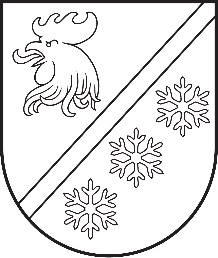 Reģ. Nr. 90000054572Saieta laukums 1, Madona, Madonas novads, LV-4801t. 64860090, e-pasts: pasts@madona.lv___________________________________________________________________________MADONAS NOVADA PAŠVALDĪBAS DOMESFINANŠU UN ATTĪSTĪBAS KOMITEJAS SĒDES PROTOKOLS Nr. 1Madonā2024. gada 23. janvārīSēde sasaukta plkst. 10.00Sēdi atklāj plkst. 10.00Sēde notiek attālināti videokonferences platformā ZOOM.Sēdi vada: Agris Lungevičs – Madonas novada pašvaldības domes priekšsēdētājs.Protokolē: Dace Cipule – lietvedības nodaļas vadītāja.Sēdē piedalās deputāti: Agris Lungevičs, Aigars Šķēls, Aivis Masaļskis, Andris Dombrovskis, Andris Sakne, Artūrs Čačka, Artūrs Grandāns, Arvīds Greidiņš, Guntis Klikučs, Iveta Peilāne, Kaspars Udrass, Rūdolfs Preiss, Sandra Maksimova, Valda Kļaviņa, Vita Robalte, Zigfrīds Gora.Sēdē nepiedalās deputāti: Gunārs Ikaunieks, Gatis Teilis. Māris Olte - attaisnotu iemeslu dēļ.Deputāti:Andris Dombrovskis nepiedalās darba kārtības un 1. - 3. jautājuma izskatīšanā un balsojumā.Valda Kļaviņa nepiedalās 21. jautājuma balsojumā (tehnisku iemeslu dēļ).Sēdē piedalās:Administrācijas darbinieki : Artūrs Leimanis – informācijas tehnoloģiju speciālists, Uģis Fjodorovs – pašvaldības izpilddirektors, Liene Ankrava – finanšu nodaļas vadītāja, Dina Bojaruņeca – galvenā ekonomiste, Aija Kuprāne – ekonomiste, Ramona Vucāne – nekustamā īpašuma pārvaldības un teritoriālās plānošanas nodaļas vadītāja, Ļena Čačka - , Helmuts Pujats – jurists, Evita Zāle – juridiskās un personāla nodaļas vadītāja, Klinta Galeja – projektu sagatavošanas un ieviešanas speciāliste, Inese Solozemniece – projektu ieviešanas nodaļas vadītāja, Inta Madalāne-Rēķe - projektu sagatavošanas un ieviešanas speciāliste, Agris Ankravs – Informācijas tehnoloģiju nodaļas vadītājs, Ilze Vogina – Attīstības nodaļas vadītāja, Aigars Noviks – vecākais speciālists sabiedrības integrācijas un līdzdalības jomā, Inga Strazdiņa – vecākā speciāliste jaunatnes un ģimenes politikas jomā, Monta Ananiča – vecākā speciāliste uzņēmējdarbības jomā, Nanija Rudzīte – ekonomiste.Pagastu un apvienību pārvalžu vadītāji: Elita Ūdre – Ērgļu apvienības pārvaldes vadītāja, Artūrs Portnovs – Ļaudonas un Kalsnavas pagastu pārvalžu vadītājs, Edgars Lācis – Bērzaunes un Mārcienas pagastu pārvalžu vadītājs, Ilona Zalāne – Mētrienas un Praulienas pagastu pārvalžu vadītāja, Tālis Salenieks – Lubānas apvienības pārvaldes vadītājs, Vilnis Špats – Cesvaines apvienības pārvaldes vadītājs.Iestāžu vadītāji un darbinieki: Ilze Fārneste – Madonas novada Sociālā dienesta vadītāja, Ilze Kanča - Sociālo pakalpojumu nodaļas vadītāja.Laikraksta “Stars” žurnāliste: Baiba Miglone.Sēdes vadītājs Agris Lungevičs iepazīstina ar Madonas novada pašvaldības domes Finanšu un attīstības komitejas sēdes darba kārtību. 0. Par darba kārtībuZIŅO: Agris Lungevičs 1. Par Madonas novada pašvaldības līdzdalības izbeigšanu SIA “Madonas laukceltnieks”ZIŅO: Aigars Šķēls 2. Par projekta  Nr. 23-05-AL23-A019.2203-000009 “Velotrases izbūve Ērgļu ciemā” izmaksu apstiprināšanu un aizņēmuma ņemšanuZIŅO: Aigars Šķēls 3. Par nekustamā īpašuma “Lejiņu lauks”, Ošupes pagastā, Madonas novadā, otro izsoliZIŅO: Aigars Šķēls 4. Par Madonas novada pašvaldības ceļu un ielu tīkla finansēšanai ņemto kredītu pamatsummas atmaksāšanu no mērķdotācijas pašvaldības autoceļiem un ielāmZIŅO: Aigars Šķēls 5. Par papildu mērķdotāciju sadalījumu 2024. gadā, par līdz 2023. gada 1. oktobrim īpašumā pārņemtajiem valsts vietējo autoceļu posma kilometriem  Madonas novada pašvaldības pagastu pārvaldēm, apvienību pārvaldēmZIŅO: Aigars Šķēls 6. Par Madonas novada pašvaldības autoceļu un ielu uzturēšanai paredzēto naudas līdzekļu sadalījumu Madonas novada pašvaldības pagastu pārvaldēm, apvienību pārvaldēm un Madonas pilsētai 2024. gadāZIŅO: Aigars Šķēls 7. Par pašvaldības kustamās mantas – apaļkoka un zaru Aronas pagastā - atsavināšanu, izsoles sākumcenas un noteikumu apstiprināšanuZIŅO: Aigars Šķēls 8. Par NVO iniciatīvu projektu konkursa 2024. gada nolikuma apstiprināšanuZIŅO: Aigars Šķēls 9. Par pārvaldes uzdevuma – sociālā pakalpojuma “Aprūpe mājās” – deleģēšanu biedrībai “Latvijas Samariešu apvienība”ZIŅO: Andris Sakne 10. Par klienta līdzdalības maksājumu par sociālo pakalpojumu “Aprūpe mājās”ZIŅO: Andris Sakne 11. Par Sociālās jomas projektu konkursa 2024. gada nolikuma apstiprināšanuZIŅO: Andris Sakne 12. Par grozījumiem Madonas novada pašvaldības domes 24.01.2023. lēmumā Nr. 6 “Par Madonas novada pašvaldības iestāžu amata vienību sarakstu apstiprināšanu”ZIŅO: Andris Sakne 13. Par finansiālu atbalstu A. Līces grāmatas “Nākamā pietura” izdošanaiZIŅO: Artūrs Grandāns 14. Par valsts mērķdotācijas sadali Madonas novada pašvaldības vispārējās pamatizglītības un vispārējās vidējās izglītības iestāžu pedagoģisko darbinieku darba samaksai un sociālās apdrošināšanas obligātajām iemaksām no 2024. gada 1. janvāra līdz 31. augustamZIŅO: Valda Kļaviņa 15. Par valsts mērķdotācijas sadali Madonas novada pašvaldības izglītības iestāžu bērnu no piecu gadu vecuma izglītošanā nodarbināto pirmsskolas izglītības pedagoģisko darbinieku darba samaksai un sociālās apdrošināšanas obligātajām iemaksām no 2024. gada 1. janvāra līdz 31. augustamZIŅO: Valda Kļaviņa 16. Par valsts mērķdotācijas sadali Madonas novada pašvaldības interešu un profesionālās ievirzes izglītības iestāžu pedagoģisko darbinieku darba samaksai un sociālās apdrošināšanas obligātajām iemaksām no 2024. gada 1. janvāra līdz 31. augustamZIŅO: Valda Kļaviņa 17. Par Madonas novada pašvaldības izglītības iestāžu pedagoģisko darbinieku amata vienību saraksta apstiprināšanuZIŅO: Valda Kļaviņa 18. Par finansējuma piešķiršanu biedrībai “Mēs saviem bērniem”ZIŅO: Valda Kļaviņa 19. Par atbrīvošanu no telpu īres maksas tautas namā “Kalnagravas”ZIŅO: Valda Kļaviņa 20. Par saistošo noteikumu “Madonas novada pašvaldības nolikums” projekta nodošanu sabiedrības viedokļa noskaidrošanaiZIŅO: Uģis Fjodorovs, Evita Zāle 21. Par grozījumiem Madonas novada pašvaldības domes 24.01.2023. lēmumā Nr. 6 “Par Madonas novada pašvaldības iestāžu amata vienību sarakstu apstiprināšanu”ZIŅO: Uģis Fjodorovs, Evita Zāle, Andris Sakne, Valda Kļaviņa 22. Par zemes vienības ar kadastra apzīmējumu 7068 005 0123, kas atrodas Liezēres pagastā, Madonas novadā, platības precizēšanuZIŅO: Ļena Čačka 23. Par zemes vienības ar kadastra apzīmējumu 7070 003 0043, kas atrodas Ļaudonas pagastā, Madonas novadā, platības precizēšanuZIŅO: Ļena Čačka 24. Par zemes vienību ar kadastra apzīmējumiem 7042 010 0088 un  7042 010 0797, Aronas pagastā, Madonas novadā, apvienošanuZIŅO: Ļena Čačka 25. Par zemes vienību ar kadastra apzīmējumiem 7070 007 0125, 7070 007 0153, 7070 007 0304, 7070 007 0310, 7070 007 0314 un 7070 007 0305, Ļaudonas pagastā, Madonas novadā, apvienošanuZIŅO: Ļena Čačka 26. Par zemes ierīcības projekta nosacījumu apstiprināšanu  zemes vienības ar kadastra apzīmējumu 7092 003 0135 Sausnējas pagastā, Madonas novadā sadalīšanaiZIŅO: Ļena Čačka 27. Informatīvais jautājums: Par Madonas novada pašvaldības 2024. gada budžetuZIŅO: Liene Ankrava 0. Par darba kārtībuZIŅO: Agris LungevičsSēdes vadītājs aicina balsot par sēdes darba kārtību.Atklāti balsojot: ar 15 balsīm "Par" (Agris Lungevičs, Aigars Šķēls, Aivis Masaļskis, Andris Sakne, Artūrs Čačka, Artūrs Grandāns, Arvīds Greidiņš, Guntis Klikučs, Iveta Peilāne, Kaspars Udrass, Rūdolfs Preiss, Sandra Maksimova, Valda Kļaviņa, Vita Robalte, Zigfrīds Gora), "Pret" – nav, "Atturas" – nav, "Nepiedalās" – nav, Madonas novada pašvaldības domes finanšu un attīstības komiteja NOLEMJ:Apstiprināt 2024. gada 23. janvāra Madonas novada pašvaldības domes Finanšu un attīstības komitejas sēdes darba kārtību.1. Par Madonas novada pašvaldības līdzdalības izbeigšanu SIA “Madonas laukceltnieks”ZIŅO: Aigars ŠķēlsDEBATĒS PIEDALĀS: A. Greidiņš, A. ŠķēlsSēdes vadītājs aicina balsot par lēmuma projektu.Atklāti balsojot: ar 15 balsīm "Par" (Agris Lungevičs, Aigars Šķēls, Aivis Masaļskis, Andris Sakne, Artūrs Čačka, Artūrs Grandāns, Arvīds Greidiņš, Guntis Klikučs, Iveta Peilāne, Kaspars Udrass, Rūdolfs Preiss, Sandra Maksimova, Valda Kļaviņa, Vita Robalte, Zigfrīds Gora), "Pret" – nav, "Atturas" – nav, "Nepiedalās" – nav, Madonas novada pašvaldības domes finanšu un attīstības komiteja NOLEMJ:Atbalstīt lēmuma projektu un virzīt izskatīšanai uz kārtējo domes sēdi.Lēmuma projekts: SIA “Madonas laukceltnieks”, reģistrācijas numurs 40003035273, juridiskā adrese: Saules iela 61, Madona (turpmāk – SIA), ir privātā kapitālsabiedrība, kurā kapitāla daļas pieder Madonas novada pašvaldībai (turpmāk – pašvaldība). SIA valdes loceklis ir Jānis Sproģis. Internetā ir atrodama SIA mājaslapa http://www.madonaslaukceltnieks.lv/, kur norādīts, ka Madonas laukceltnieks" izveidojies 1991. gadā un nodarbojas ar: metāla tirdzniecību (pārdošanās melnā metāla velmējumi - loksnes, leņķi, caurules, stiegrojumi, armatūras sieti); metālapstrādi (metināšana, virpošana, frēzēšana, urbšana, griezšana ar lentzāģi dažādos leņķos); sava nekustāmā īpašuma iznomāšanu (telpas birojiem, noliktavām, ražošanai) un betona trotuāra plātņu ražošanu (40x40 cm). LURSOFT datu bāzē ir norādīts sekojošs SIA darbības veids: metālizstrādājumu, krāsu un stikla mazumtirdzniecība specializētajos veikalos (47.52, versija 2.0) (Datu avots: VID, CSP, ZO.LV). Tāpat SIA interneta mājaslapā norādīts, ka SIA e-pasta adrese ir: madonaslaukceltnieks@inbox.lv.  SIA kapitāla daļu sadalījums ir sekojošs:1.	Pašvaldība – kopā 14 kapitāla daļas, kas veido 10,52632 % no kopējā SIA pamatkapitāla; vienas kapitāldaļas vērtība ir 435,- euro, kopējā vērtība – 6090,00 euro;[..].Publiskas personas kapitāla daļu un kapitālsabiedrību pārvaldības likuma 7. panta pirmā daļa nosaka, ka “publiskai personai ir pienākums ne retāk kā reizi piecos gados pārvērtēt katru tās tiešo līdzdalību kapitālsabiedrībā un atbilstību šā likuma 4. panta nosacījumiem,” un 4. panta pirmā daļa nosaka, ka “publiska persona drīkst iegūt un saglabāt līdzdalību kapitālsabiedrībā atbilstoši Valsts pārvaldes iekārtas likuma 88. pantam.” Valsts pārvaldes iekārtas likuma 88. panta pirmā daļa nosaka, ka “ciktāl likumā nav noteikts citādi, publiska persona savu funkciju efektīvai izpildei var dibināt kapitālsabiedrību vai iegūt līdzdalību esošā kapitālsabiedrībā, ja īstenojas viens no šādiem nosacījumiem: 1) tiek novērsta tirgus nepilnība — situācija, kad tirgus nav spējīgs nodrošināt sabiedrības interešu īstenošanu attiecīgajā jomā; 2) publiskas personas kapitālsabiedrības vai publisku personu kontrolētas kapitālsabiedrības darbības rezultātā tiek radītas preces vai pakalpojumi, kas ir stratēģiski svarīgi valsts vai pašvaldības administratīvās teritorijas attīstībai vai valsts drošībai; 3) tiek pārvaldīti tādi īpašumi, kas ir stratēģiski svarīgi valsts vai pašvaldības administratīvās teritorijas attīstībai vai valsts drošībai,” otrā daļa nosaka, ka “publiska persona pirms kapitālsabiedrības dibināšanas vai līdzdalības iegūšanas esošā kapitālsabiedrībā veic paredzētās rīcības izvērtējumu, ietverot arī ekonomisko izvērtējumu, lai pamatotu, ka citādā veidā nav iespējams efektīvi sasniegt šā panta pirmajā daļā noteiktos mērķus. Veicot izvērtējumu, publiska persona konsultējas ar kompetentajām institūcijām konkurences aizsardzības jomā un komersantus pārstāvošām biedrībām vai nodibinājumiem, kā arī ievēro komercdarbības atbalsta kontroles jomu regulējošu normatīvo aktu prasības,” un septītā daļa nosaka, ka “publiska persona, kas dibinājusi kapitālsabiedrību vai ieguvusi līdzdalību esošā kapitālsabiedrībā, pārvērtē līdzdalību tajā saskaņā ar šo pantu un Publiskas personas kapitāla daļu un kapitālsabiedrību pārvaldības likumu.”Izvērtējot SIA, konstatējams, ka:1.	SIA darbības veids ir metālizstrādājumu tirdzniecība, metālu apstrāde, produkcijas no betona ražošana. SIA nav reģistrētu struktūrvienību. 2.	SIA saimnieciskā darbība nav tāda, kas būtu atzīstama kā pašvaldības autonomā funkcija, vai kuru pašvaldībai būtu pamats īstenot brīvprātīgi.     3.	Vērtējot SIA darbību, atzīstams, ka SIA saimnieciskā darbība ir pilnībā privāto tiesību jomā. SIA sniegto pakalpojumu un piedāvāto preču tirgū pašvaldības teritorijā pastāv konkurence, jo tirgū ir citi komersanti, kuri apmierina pieprasījumu pēc šādiem pakalpojumiem un precēm;4.	Nepastāv riski tam, ka, pašvaldībai izstājoties no SIA, varētu pastāvēt draudi SIA sniegto pakalpojumu un piedāvāto preču pārtraukumam pašvaldības administratīvajā teritorijā. Tā kā konstatēts, ka SIA darbība nav pašvaldības funkcija un tās veikšanu nevar pamatot arī ar pašvaldības brīvprātīgo iniciatīvu, tad uzskatāms, ka pašvaldības līdzdalība SIA faktiski neatbilst Valsts pārvaldes iekārtas likuma 88.panta pirmās daļas nosacījumiem, kas paredz gadījumus, kad pašvaldībai varētu būt līdzdalība privātā kapitālsabiedrībā. Tāpēc nav nepieciešams veikt SIA ekonomisko izvērtējumu, jo tas ir jāveic tad, ja ir paredzēta kapitālsabiedrības dibināšana vai līdzdalības iegūšana esošā kapitālsabiedrībā, lai pamatotu, ka citādā veidā nav iespējams efektīvi sasniegt Valsts pārvaldes iekārtas likuma 88.panta pirmajā daļā noteiktos mērķus. Tāpat tāpēc nav nepieciešams konsultēties ar kompetentajām institūcijām konkurences aizsardzības jomā un komersantus pārstāvošām biedrībām vai nodibinājumiem.Publiskas personas kapitāla daļu un kapitālsabiedrību pārvaldības likuma 9.panta pirmā daļa nosaka, ka lēmumu par publiskas personas līdzdalības izbeigšanu kapitālsabiedrībā pieņem attiecīgās publiskās personas augstākā lēmējinstitūcija.Publiskas personas kapitāla daļu un kapitālsabiedrību pārvaldības likuma 9.panta otrā daļa nosaka, ka šā panta pirmajā daļā minētajos lēmumos norāda publiskas personas līdzdalības izbeigšanas kārtību.Publiskas personas kapitāla daļu un kapitālsabiedrību pārvaldības likuma XXIII nodaļa regulē publiskai personai piederošo kapitāla daļu pārdošanu. Publiskas personas kapitāla daļu un kapitālsabiedrību pārvaldības likuma 138.panta pirmā daļa nosaka, ka lēmumu par kapitāla daļu pārdošanu pieņem attiecīgās publiskās personas augstākā lēmējinstitūcija.Publiskas personas kapitāla daļu un kapitālsabiedrību pārvaldības likuma 139.panta otrā daļa nosaka, ka atvasinātas publiskas personas kapitāla daļas pārdod atvasinātas publiskas personas augstākās lēmējinstitūcijas noteikta iestāde (struktūrvienība) vai tam tiek pilnvarota atsavināšanu veicošā institūcija.Publiskas personas kapitāla daļu un kapitālsabiedrību pārvaldības likuma 139.panta trešā daļa nosaka, ka lēmumu par kapitāla daļu pārdošanu nedēļas laikā no tā spēkā stāšanās publisko vismaz mājaslapā internetā kapitāla daļu turētājs, pārdevējs un kapitālsabiedrība.Publiskas personas kapitāla daļu un kapitālsabiedrību pārvaldības likuma 140.panta pirmā daļas 1. – 3. punkts nosaka, ka publiskas personas kapitāla daļu pārdošanas sākotnējo vērtību nosaka šādi:1) ja tiek pārdotas kapitāla daļas, kuru vērtība, kas noteikta pēc pašu kapitāla metodes (saskaņā ar pēdējo revidēto gada pārskatu), ir mazāka par 15 000 euro, sākotnējo vērtību nosaka kapitāla daļu pārdevējs ar pašu kapitāla metodi vai piemērojot šīs daļas 3.punktā minēto nosacījumu;2) ja tiek pārdotas kapitāla daļas, kuras atrodas publiskajā apgrozībā, publiskas personas augstākā lēmējinstitūcija, pieņemot šā likuma 9.panta pirmajā daļā paredzēto lēmumu, nosaka sākotnējās vērtības noteikšanas kārtību;3) citos gadījumos sākotnējo vērtību nosaka neatkarīgs sertificēts vērtētājs saskaņā ar Latvijā atzītiem vērtēšanas standartiem.Publiskas personas kapitāla daļu un kapitālsabiedrību pārvaldības likuma 141.panta pirmās daļas 1. -. 11. punkti nosaka, ka Kapitāla daļu pārdevējs izstrādā un apstiprina pārdošanas noteikumus un kāda informācija jāietver pārdošanas noteikumos. Publiskas personas kapitāla daļu un kapitālsabiedrību pārvaldības likuma 141.panta trešā daļa nosaka, ka kapitāla daļu pārdevējs piedāvā privātās kapitālsabiedrības pirmpirkuma tiesīgajiem dalībniekiem nopirkt publiskas personas kapitāla daļas statūtos paredzētajā kārtībā un saskaņā ar pārdošanas noteikumiem, nosakot, ka sabiedrības dalībniekiem kopumā vai atsevišķi jāpiesakās uz visām publiskas personas pārdodamajām kapitāla daļām, pretējā gadījumā uzskatāms, ka tie atteikušies no pirmpirkuma tiesību izmantošanas.Publiskas personas kapitāla daļu un kapitālsabiedrību pārvaldības likuma 141.panta ceturtā daļa nosaka, ka, ja pirmpirkuma tiesīgās personas neizmanto savas tiesības, kapitāla daļu pārdevējs tās pārdod atklātā izsolē, ja vien šā likuma 142.panta pirmajā un otrajā daļā paredzētajā kārtībā nav noteikta cita pārdošanas metode.Publiskas personas kapitāla daļu un kapitālsabiedrību pārvaldības likuma 142.panta pirmā daļa nosaka, ka publiskas personas augstākā lēmējinstitūcija var noteikt publiskas personas kapitāla daļu pārdošanas nosacījumus vai mainīt tos līdz šo kapitāla daļu pārdošanas noteikumu apstiprināšanai.No augstākminētajām normām secināms, ka tikai pašvaldības dome var lemt par pašvaldībai piederošo SIA kapitālu daļu pārdošanu un noteikt iestādi (struktūrvienību), kura veiks pārdošanu un pārdošanas nosacījumus.    Noklausījusies sniegto informāciju, pamatojoties uz Publiskas personas kapitāla daļu un kapitālsabiedrību pārvaldības likuma 9. panta pirmo daļu un Pašvaldību likuma 10.panta pirmās daļas 21.punktu, ņemot vērā 17.01.2024. Uzņēmējdarbības, teritoriālo un vides jautājumu komitejas atzinumu, atklāti balsojot: PAR - ___, PRET - ___, ATTURAS - ___, Madonas novada pašvaldības dome NOLEMJ:1.	Izbeigt Madonas novada pašvaldības līdzdalību SIA “Madonas laukceltnieks”, reģistrācijas numurs 40003035273;2.	Pārdot pašvaldībai piederošās SIA “Madonas laukceltnieks” 14 kapitāla daļas;3.	Uzdot pašvaldības Centrālajai administrācijai veikt kapitāla daļu pārdošanu, izstrādājot un apstiprinot pārdošanas noteikumus, un ievērojot, ka: 3.1.	kapitāla daļu novērtēšanas jāpieaicina neatkarīgs sertificēts vērtētājs;3.2.	pirkuma maksa jāsamaksā ne vēlāk kā viena mēneša laikā pēc piedāvājuma (pirmpirkuma tiesīgajiem) dienas vai izsoles dienas (izsoles uzvarētājam);4.	Uzdot Attīstības nodaļai nedēļas laikā no šī lēmuma spēkā stāšanās publiskot pašvaldības šo lēmumu mājaslapā sadaļā “Aktualitātes”; 5.	Uzdot Lietvedības nodaļai nekavējoties pēc šī lēmuma spēkā stāšanās lēmumu nosūtīt SIA “Madonas laukceltnieks” ar norādi, ka SIA “Madonas laukceltnieks” lēmums nedēļas laikā jāpublicē SIA interneta mājaslapā.Pujats 648073212. Par projekta  Nr. 23-05-AL23-A019.2203-000009 “Velotrases izbūve Ērgļu ciemā” izmaksu apstiprināšanu un aizņēmuma ņemšanuZIŅO: Aigars ŠķēlsSēdes vadītājs aicina balsot par lēmuma projektu.Atklāti balsojot: ar 15 balsīm "Par" (Agris Lungevičs, Aigars Šķēls, Aivis Masaļskis, Andris Sakne, Artūrs Čačka, Artūrs Grandāns, Arvīds Greidiņš, Guntis Klikučs, Iveta Peilāne, Kaspars Udrass, Rūdolfs Preiss, Sandra Maksimova, Valda Kļaviņa, Vita Robalte, Zigfrīds Gora), "Pret" – nav, "Atturas" – nav, "Nepiedalās" – nav, Madonas novada pašvaldības domes finanšu un attīstības komiteja NOLEMJ:Atbalstīt lēmuma projektu un virzīt izskatīšanai uz kārtējo domes sēdi.Lēmuma projekts: Pamatojoties uz nodibinājuma „Madonas novada fonds” atklāta konkursa projektu iesniegumu pieņemšanas 19. kārtu Eiropas Lauksaimniecības fonda lauku attīstībai Latvijas Lauku attīstības programmas 2014.-2020. gadam apakšpasākuma 19.2. „Darbību īstenošana saskaņā ar sabiedrības virzītu vietējās attīstības stratēģiju” aktivitātē 19.2.2. “Vietas potenciāla attīstības iniciatīvas” un vietējās attīstības stratēģiju „Cilvēks, vieta, darbs Madonas reģionā 2015.-2020.” ir apstiprināts projekta iesniegums 23-05-AL23-A019.2203-000009 “Velotrases izbūve Ērgļu ciemā”.Madonas novada pašvaldības iepirkumu komisijā veikts iepirkums id. nr. MNP2023/46_ELFLA „Asfaltētas velotrases izbūve Ērgļu ciemā, Madonas novadā”, un piešķirtas iepirkuma līguma slēgšanas tiesības par kopējo līgumcenu 88 129,29 EUR (astoņdesmit astoņi tūkstoši viens simts divdesmit deviņi euro, 29 centi) bez pievienotās vērtības nodokļa. Līguma summa ar pievienotās vērtības nodokli 106 636,44 EUR (viens simts seši tūkstoši seši simti trīsdesmit seši euro, 44 centi). Plānotās būvuzraudzības izmaksas 5 000,00 EUR. Projekta kopējās izmaksas ir 111 636,44 EUR (viens simts vienpadsmit tūkstoši seši simti trīsdesmit seši euro, 44 centi).Projekta aktivitātēm ir pieejams avanss 7 000 EUR  apmērā. Lai īstenotu projektu Nr. 23-05-AL23-A019.2203-000009 “Velotrases izbūve Ērgļu ciemā”, nepieciešams finansējums 104 636,44 EUR, ņemot aizņēmumu Valsts kasē.Noklausījusies sniegto informāciju, ņemot vērā 17.01.2024. Uzņēmējdarbības, teritoriālo un vides jautājumu komitejas atzinumu, atklāti balsojot: PAR - ___, PRET - ___, ATTURAS - ___, Madonas novada pašvaldības dome NOLEMJ:1.	Apstiprināt projekta Nr. 23-05-AL23-A019.2203-000009 “Velotrases izbūve Ērgļu ciemā” izmaksas 111 636,44 EUR (viens simts vienpadsmit tūkstoši seši simti trīsdesmit seši euro, 44 centi) apmērā. 2.	Lūgt Pašvaldību aizņēmuma un galvojuma kontroles un pārraudzības padomi atbalstīt aizņēmuma ņemšanu 50 000 EUR (piecdesmit tūkstoši euro) apmērā projekta “Velotrases izbūve Ērgļu ciemā” īstenošanai,  Valsts kasē uz 20 gadiem ar noteikto procentu likmi un atlikto maksājumu uz 3 gadiem. Aizņēmumu izņemt un apgūt 2024. un 2025. gadā. Aizņēmuma atmaksu garantēt ar pašvaldības budžetu.3.	Piešķirt projekta “Velotrases izbūve Ērgļu ciemā” īstenošanai pašvaldības finansējumu 54 636,44 EUR (piecdesmit četri tūkstoši seši simti trīsdesmit seši euro, 44 centi) apmērā no Ērgļu apvienības pārvaldes 2023.gada budžeta atlikuma.Mikāla 264738623. Par nekustamā īpašuma “Lejiņu lauks”, Ošupes pagastā, Madonas novadā, otro izsoliZIŅO: Aigars ŠķēlsSēdes vadītājs aicina balsot par lēmuma projektu.Atklāti balsojot: ar 15 balsīm "Par" (Agris Lungevičs, Aigars Šķēls, Aivis Masaļskis, Andris Sakne, Artūrs Čačka, Artūrs Grandāns, Arvīds Greidiņš, Guntis Klikučs, Iveta Peilāne, Kaspars Udrass, Rūdolfs Preiss, Sandra Maksimova, Valda Kļaviņa, Vita Robalte, Zigfrīds Gora), "Pret" – nav, "Atturas" – nav, "Nepiedalās" – nav, Madonas novada pašvaldības domes finanšu un attīstības komiteja NOLEMJ:Atbalstīt lēmuma projektu un virzīt izskatīšanai uz kārtējo domes sēdi.Lēmuma projekts: Saskaņā ar Madonas novada pašvaldības 23.08.2022. domes lēmumu Nr. 491 (protokols Nr. 18, 14. p.), izsolē tika nodots Madonas novada pašvaldības nekustamais īpašums “Lejiņu lauks”, Ošupes pagasts, kadastra Nr. 7082 001 0091, kas sastāv no zemes vienības ar kadastra apzīmējumu 7082 001 0064 3,78 ha platībā.Izsoles sākumcena, atbilstoši sertificēta vērtētāja SIA „LINIKO” (Latvijas Īpašumu Vērtētāju asociācijas profesionālās kvalifikācijas sertifikāts Nr. 131) vērtējumam, tika noteikta – 7 500,00 EUR (septiņi tūkstoši pieci simti euro, 00 centi).2022. gada 2. decembrī tika noteikta Pašvaldības īpašuma iznomāšanas un atsavināšanas izsoļu komisijas organizētā izsole pašvaldībai piederošajam nekustamajam īpašumam “Lejiņu lauks”, Ošupes pagasts, Madonas novads, ar kadastra Nr. 7082 001 0091.Sakarā ar to, ka ar Madonas novada pašvaldības 28.04.2022. domes lēmumu Nr. 240 “Par ceļa servitūta līguma slēgšanu piekļuves nodrošināšanai zemes vienībai ar kadastra apzīmējumu 70820010045, kas atrodas Ošupes pagastā, Madonas novadā” (protokols Nr. 11, 4. p.), Madonas novada pašvaldība piekrita ceļa servitūta nodibināšanai nekustamajā īpašumā ‘”Lejiņu lauks”, bet  pašvaldība nebija noslēgusi vienošanos par ceļa servitūta nodibinājumu pāri nekustamajam īpašumam “Lejiņu lauks”, tika izsludināts, ka pašvaldības nekustamā īpašuma “Lejiņu lauks”, Ošupes pag., Madonas nov., kadastra Nr. 7082 001 0091, izsole tiek atcelta (paziņojums publicēts izdevuma “Latvijas Vēstnesis” 2022. gada 31. oktobrī laidienā Nr. 211, oficiālā publikācija Nr. 2022/211.IZ7). 2022. gada 23. novembrī starp Madonas novada pašvaldību un fizisku personu tika noslēgts līgums par reālservitūta nodibināšanu pāri nekustamam īpašumam “Lejiņu lauks”, Ošupes pagasts  un līgums tika nostiprināts zemesgrāmatā. Ņemot vērā noslēgto līgumu par reālservitūta nodibināšanu, atsavināšanas izsoles noteikumos nepieciešams veikt papildinājumus par īpašuma apgrūtinājumiem .Saskaņā ar “Pašvaldību likuma” 10. panta (1) daļu Dome ir tiesīga izlemt ikvienu pašvaldības kompetences jautājumu; Saskaņā ar „Publiskas personas mantas atsavināšanas likuma” 47. pantu „publiskas personas mantas atsavināšanā iegūtos līdzekļus pēc atsavināšanas izdevumu segšanas ieskaita attiecīgas publiskās personas budžetā. Atsavināšanas izdevumu apmēru nosaka MK noteikumu paredzētajā kārtībā”.Pamatojoties uz Publiskas personas mantas atsavināšanas likuma 47. pantu, uz “Pašvaldību likuma” 10. panta pirmās daļas 16. punktu, Publiskas personas mantas atsavināšanas likuma 4. panta pirmo daļu, 8. panta otro daļu, ņemot vērā 17.01.2024. Uzņēmējdarbības, teritoriālo un vides jautājumu komitejas atzinumu, atklāti balsojot: PAR - ___, PRET - ___, ATTURAS - ___, Madonas novada pašvaldības dome NOLEMJ:1.	Organizēt nekustamā īpašuma “Lejiņu lauks”, Ošupes pagastā, Madonas novadā, kadastra Nr. 7082 001 0091, otro izsoli ar augšupejošu soli.2.	Noteikt nekustamā īpašuma “Lejiņu lauks”, Ošupes pagastā nosacīto cenu - izsoles sākumcenu 7 500,00 EUR (septiņi tūkstoši pieci simti euro, 00 centi).3.	Apstiprināt nekustamā īpašuma “Lejiņu lauks”, Ošupes pagasts, Madonas novads, izsoles noteikumus (izsoles noteikumi pielikumā).4.	Uzdot Pašvaldības īpašuma iznomāšanas un atsavināšanas izsoļu komisijai organizēt nekustamā īpašuma izsoli.5.	Kontroli par lēmuma izpildi uzdot pašvaldības izpilddirektoram U. Fjodorovam.Čačka 280807934. Par Madonas novada pašvaldības ceļu un ielu tīkla finansēšanai ņemto kredītu pamatsummas atmaksāšanu no mērķdotācijas pašvaldības autoceļiem un ielāmZIŅO: Aigars ŠķēlsSēdes vadītājs aicina balsot par lēmuma projektu.Atklāti balsojot: ar 16 balsīm "Par" (Agris Lungevičs, Aigars Šķēls, Aivis Masaļskis, Andris Dombrovskis, Andris Sakne, Artūrs Čačka, Artūrs Grandāns, Arvīds Greidiņš, Guntis Klikučs, Iveta Peilāne, Kaspars Udrass, Rūdolfs Preiss, Sandra Maksimova, Valda Kļaviņa, Vita Robalte, Zigfrīds Gora), "Pret" – nav, "Atturas" – nav, "Nepiedalās" – nav, Madonas novada pašvaldības domes finanšu un attīstības komiteja NOLEMJ:Atbalstīt lēmuma projektu un virzīt izskatīšanai uz kārtējo domes sēdi.Lēmuma projekts: Starp Madonas novada pašvaldību un Valsts kasi ir noslēgti aizņēmumu līgumi Madonas novada pašvaldības ceļu un ielu tīkla būvniecības projektu finansēšanai, tajā skaitā arī 10.05.2018. līgums Nr.A2/1/18/220 Investīciju projektu īstenošanai (saistību pārjaunojums), kas pārjauno Madonas novada pašvaldības ceļu un ielu tīkla finansēšanai līdz 2014. gadam (ieskaitot) noslēgtos aizņēmumu līgumus (Pielikums Nr.1).Saskaņā ar 11.03.2008. Ministru kabineta noteikumiem Nr.173  “Valsts pamatbudžeta valsts autoceļu fonda programmai piešķirto līdzekļu izlietošanas kārtība” 5. daļas 23. punkta 2. apakšpunktu un 30.12.2021. “Madonas novada pašvaldības ceļu fonda pārvaldīšanas kārtība” 4. daļu pašvaldība drīkst izlietot Valsts pamatbudžeta valsts autoceļu fonda programmas „Mērķdotācijas pašvaldību autoceļiem (ielām)” apakšprogrammai piešķirtos līdzekļus pašvaldību ceļu un ielu tīkla finansēšanai ņemto kredītu pamatsummas atmaksāšanai.2024. gadā no Valsts pamatbudžeta valsts autoceļu fonda programmas „Mērķdotācijas pašvaldību autoceļiem (ielām)” apakšprogrammas piešķirtajiem līdzekļiem 186 712 EUR apmērā plānots atmaksāt Madonas novada pašvaldības ceļu un ielu tīkla būvniecības projektu finansēšanai ņemto kredītu pamatsummas.Noklausījusies sniegto informāciju, pamatojoties uz 11.03.2008. Ministru kabineta noteikumiem Nr.173  „Valsts pamatbudžeta valsts autoceļu fonda programmai piešķirto līdzekļu izlietošanas kārtība” 5. daļas 23. punkta 2. apakšpunktu un 30.12.2021. “Madonas novada pašvaldības ceļu fonda pārvaldīšanas kārtība” 4. daļu, ņemot vērā 17.01.2024. Uzņēmējdarbības, teritoriālo un vides jautājumu komitejas atzinumu, atklāti balsojot: PAR - ___, PRET - ___, ATTURAS - ___, Madonas novada pašvaldības dome NOLEMJ:2024.gadā atmaksāt Madonas novada pašvaldības ceļu un ielu tīkla finansēšanai ņemto kredītu pamatsummas būvniecības projektiem no Valsts pamatbudžeta valsts autoceļu fonda programmas “Mērķdotācijas pašvaldību autoceļiem (ielām)” apakšprogrammas piešķirtajiem līdzekļiem 186 712 EUR apmērā. Pielikumā: Aizņēmumu līgumu saraksts Madonas novada pašvaldības ceļu un ielu tīkla būvniecības projektiem.Lasmanis 286100065. Par papildu mērķdotāciju sadalījumu 2024. gadā, par līdz 2023. gada 1. oktobrim īpašumā pārņemtajiem valsts vietējo autoceļu posma kilometriem  Madonas novada pašvaldības pagastu pārvaldēm, apvienību pārvaldēmZIŅO: Aigars ŠķēlsSēdes vadītājs aicina balsot par lēmuma projektu.Atklāti balsojot: ar 16 balsīm "Par" (Agris Lungevičs, Aigars Šķēls, Aivis Masaļskis, Andris Dombrovskis, Andris Sakne, Artūrs Čačka, Artūrs Grandāns, Arvīds Greidiņš, Guntis Klikučs, Iveta Peilāne, Kaspars Udrass, Rūdolfs Preiss, Sandra Maksimova, Valda Kļaviņa, Vita Robalte, Zigfrīds Gora), "Pret" – nav, "Atturas" – nav, "Nepiedalās" – nav, Madonas novada pašvaldības domes finanšu un attīstības komiteja NOLEMJ:Atbalstīt lēmuma projektu un virzīt izskatīšanai uz kārtējo domes sēdi.Lēmuma projekts: Saskaņā ar VSIA „Latvijas Valsts ceļi” sniegto informāciju 2024. gadā Madonas novada pašvaldībai plānotā papildu mērķdotācija  par līdz 2023. gada 1. oktobrim īpašumā pārņemtajiem valsts vietējo autoceļu posma kilometriem   ir 38610,00 EUR.Saskaņā ar Madonas novada pašvaldības domes __.01.2024. lēmumu Nr.___ (protokols Nr.__, __.p.) 2024. gadā no Valsts pamatbudžeta valsts autoceļu fonda Madonas novada pašvaldības līdz 2023. gada 1. oktobrim īpašumā pārņemtajiem valsts vietējo autoceļu posma kilometriem uzturēšanai paredzēto naudas līdzekļu sadalījums Madonas novada pašvaldības pagastu pārvaldēm, apvienību pārvaldēm 2024. gadā tiek aprēķināts saskaņā ar 30.12.2021. „Madonas novada pašvaldības ceļu fonda pārvaldīšanas kārtība” 3. daļu.Noklausījusies sniegto informāciju, pamatojoties uz 30.12.2021. „Madonas novada pašvaldības ceļu fonda pārvaldīšanas kārtība” 3. daļu, ņemot vērā 17.01.2024. Uzņēmējdarbības, teritoriālo un vides jautājumu komitejas atzinumu, atklāti balsojot: PAR - ___, PRET - ___, ATTURAS - ___, Madonas novada pašvaldības dome NOLEMJ:Apstiprināt saskaņā ar 30.12.2021. „Madonas novada pašvaldības ceļu fonda pārvaldīšanas kārtība” 3. daļu Madonas novada pašvaldības līdz 2023. gada 1. oktobrim īpašumā pārņemtajiem valsts vietējo autoceļu posma kilometriem  uzturēšanai paredzēto naudas līdzekļu sadalījumu Madonas novada pašvaldības pagastu pārvaldēm, apvienību pārvaldēm  2024. gadā.Ja gada laikā Madonas novada pašvaldības autoceļu un ielu uzturēšanai paredzēto naudas līdzekļu daudzums tiek mainīts, tad naudas līdzekļu sadalījums Madonas novada pašvaldības pagastu pārvaldēm un Madonas pilsētai tiek noteikts pēc sadalījuma koeficienta (% no kopējā finansējuma).Pielikumā: Madonas novada pašvaldības līdz 2023. gada 1. oktobrim īpašumā pārņemtajiem valsts vietējo autoceļu posma kilometriem  uzturēšanai paredzēto naudas līdzekļu sadalījumu Madonas novada pašvaldības pagastu pārvaldēm, apvienību pārvaldēm 2024. gadā aprēķins.Lasmanis 286100066. Par Madonas novada pašvaldības autoceļu un ielu uzturēšanai paredzēto naudas līdzekļu sadalījumu Madonas novada pašvaldības pagastu pārvaldēm, apvienību pārvaldēm un Madonas pilsētai 2024. gadāZIŅO: Aigars ŠķēlsSēdes vadītājs aicina balsot par lēmuma projektu.Atklāti balsojot: ar 16 balsīm "Par" (Agris Lungevičs, Aigars Šķēls, Aivis Masaļskis, Andris Dombrovskis, Andris Sakne, Artūrs Čačka, Artūrs Grandāns, Arvīds Greidiņš, Guntis Klikučs, Iveta Peilāne, Kaspars Udrass, Rūdolfs Preiss, Sandra Maksimova, Valda Kļaviņa, Vita Robalte, Zigfrīds Gora), "Pret" – nav, "Atturas" – nav, "Nepiedalās" – nav, Madonas novada pašvaldības domes finanšu un attīstības komiteja NOLEMJ:Atbalstīt lēmuma projektu un virzīt izskatīšanai uz kārtējo domes sēdi.Lēmuma projekts: Saskaņā ar VSIA „Latvijas Valsts ceļi” sniegto informāciju 2024. gadā Madonas novada pašvaldībai plānotā mērķdotācija autoceļiem (ielām) ir 1 572 186,00 EUR apmērā.Saskaņā ar Madonas novada pašvaldības domes __.01.2024. lēmumu Nr.___ (protokols Nr.__, __.p.) 2024. gadā no Valsts pamatbudžeta valsts autoceļu fonda programmas „Mērķdotācijas pašvaldību autoceļiem (ielām)” apakšprogrammas piešķirtajiem līdzekļiem 186 712,00 EUR apmērā tiek atmaksātas Madonas novada pašvaldības ceļu un ielu tīkla būvniecības projektu finansēšanai ņemto kredītu pamatsummas. Lai saglabātu autoceļu un ielu uzturēšanai paredzēto finansējumu pašvaldībai piešķirtās mērķdotācijas autoceļiem (ielām) apjomā, šī summa tiek kompensēta no pašvaldības pamatbudžeta.Madonas novada pašvaldības autoceļu un ielu uzturēšanai paredzēto naudas līdzekļu sadalījums Madonas novada pašvaldības pagastu pārvaldēm, apvienību pārvaldēm un Madonas pilsētai 2024. gadā tiek aprēķināts saskaņā ar 30.12.2021. „Madonas novada pašvaldības ceļu fonda pārvaldīšanas kārtība” 3. daļu.Noklausījusies sniegto informāciju, pamatojoties uz 30.12.2021. „Madonas novada pašvaldības ceļu fonda pārvaldīšanas kārtība” 3. daļu, ņemot vērā 17.01.2024. Uzņēmējdarbības, teritoriālo un vides jautājumu komitejas atzinumu, atklāti balsojot: PAR - ___, PRET - ___, ATTURAS - ___, Madonas novada pašvaldības dome NOLEMJ:Apstiprināt saskaņā ar 30.12.2021. „Madonas novada pašvaldības ceļu fonda pārvaldīšanas kārtība” 3. daļu Madonas novada pašvaldības autoceļu un ielu uzturēšanai paredzēto naudas līdzekļu sadalījumu Madonas novada pašvaldības pagastu pārvaldēm, apvienību pārvaldēm un Madonas pilsētai 2024. gadā.Ja gada laikā Madonas novada pašvaldības autoceļu un ielu uzturēšanai paredzēto naudas līdzekļu daudzums tiek mainīts, tad naudas līdzekļu sadalījums Madonas novada pašvaldības pagastu pārvaldēm un Madonas pilsētai tiek noteikts pēc sadalījuma koeficienta (% no kopējā finansējuma).Pielikumā: Madonas novada pašvaldības autoceļu un ielu uzturēšanai paredzēto naudas līdzekļu sadalījuma Madonas novada pašvaldības pagastu pārvaldēm, apvienību pārvaldēm un Madonas pilsētai 2024. gadā aprēķins.Lasmanis 286100067. Par pašvaldības kustamās mantas – apaļkoka un zaru Aronas pagastā - atsavināšanu, izsoles sākumcenas un noteikumu apstiprināšanuZIŅO: Aigars ŠķēlsSēdes vadītājs aicina balsot par lēmuma projektu.Atklāti balsojot: ar 16 balsīm "Par" (Agris Lungevičs, Aigars Šķēls, Aivis Masaļskis, Andris Dombrovskis, Andris Sakne, Artūrs Čačka, Artūrs Grandāns, Arvīds Greidiņš, Guntis Klikučs, Iveta Peilāne, Kaspars Udrass, Rūdolfs Preiss, Sandra Maksimova, Valda Kļaviņa, Vita Robalte, Zigfrīds Gora), "Pret" – nav, "Atturas" – nav, "Nepiedalās" – nav, Madonas novada pašvaldības domes finanšu un attīstības komiteja NOLEMJ:Atbalstīt lēmuma projektu un virzīt izskatīšanai uz kārtējo domes sēdi.Lēmuma projekts: Madonas novada pašvaldības Aronas pagasta pārvalde ierosina pašvaldības kustamās mantas – malkas un zaru, kas atrodas Aronas pagastā, zemes vienībā ar kadastra apzīmējumu 7042 010 0923, pārdošanu atklātā mutiskā izsolē ar augšupejošu soli.Kustamajai mantai – apaļkokam 34,98 m3 un zariem 106,4 m3 apjomā, kas atrodas Aronas pagastā, Madonas novadā - (turpmāk – Objekts) ir veikts, novērtējums. Sertificēts kokmateriālu mērnieks Matīss Kreklis (Koksnes kvalitātes ekspertu savienības sertifikāts Nr. 540) veicis kustamās mantas novērtējumu. Atbilstoši sertificēta vērtētāja novērtējumam kopējā Objekta tirgus vērtība ir EUR 2 007,00 (divi tūkstoši septiņi eiro, 00 centi). Publiskas personas mantas atsavināšanas likuma 8.panta sestajā daļā noteikts, ka kustamās mantas nosacīto cenu apstiprina institūcija, kura saskaņā ar šā likuma 6.panta nosacījumiem ir tiesīga atļaut attiecīgās mantas atsavināšanu. Saskaņā ar Publiskas personas mantas atsavināšanas likuma 6.panta otrās daļas nosacījumu atļauju atsavināt atvasinātas publiskas personas kustamo mantu dod attiecīgās atvasinātās publiskās personas lēmējinstitūcija vai tās noteikta institūcija. Pamatojoties uz Publiskas personas mantas atsavināšanas likuma 8.panta sesto daļu, 6.panta otro daļu, 10.panta pirmo daļu, 9.panta otro daļu, noklausījusies sniegto informāciju,  ņemot vērā 17.01.2024. Uzņēmējdarbības, teritoriālo un vides jautājumu komitejas atzinumu, atklāti balsojot: PAR - ___, PRET - ___, ATTURAS - ___, Madonas novada pašvaldības dome NOLEMJ:1.	Rīkot Madonas novada pašvaldības kustamas mantas – apaļkoka 34,98 m3 un zaru 106,4 m3 apjomā, kas atrodas Aronas pagastā, Madonas novadā, pārdošanu atklātā mutiskā izsolē ar augšupejošu soli.2.	Noteikt pašvaldības kustamās mantas – apaļkoka 34,98 m3 un zaru 106,4 m3 apjomā, kas atrodas Aronas pagastā, Madonas novadā – nosacīto cenu  EUR 2 007,00 (divi tūkstoši septiņi eiro, 00 centi) bez PVN. Papildus izsolē nosolītajai cenai maksājams pievienotās vērtības nodoklis normatīvajos aktos noteiktajā kārtībā.3.	Apstiprināt pašvaldības kustamās mantas – 34,98 m3 un zaru 106,4 m3 apjomā, kas atrodas Aronas pagastā, Madonas novadā, izsoles noteikumus (izsoles noteikumi pielikumā).4.	Uzdot Pašvaldības īpašuma iznomāšanas un atsavināšanas izsoļu komisijai organizēt kustamās mantas izsoli.5.	Kontroli par lēmuma izpildi uzdot pašvaldības izpilddirektoram U.Fjodorovam.Pielikumā: Izsoles noteikumi.              Semjonova 273337218. Par NVO iniciatīvu projektu konkursa 2024. gada nolikuma apstiprināšanuZIŅO: Aigars ŠķēlsSēdes vadītājs aicina balsot par lēmuma projektu.Atklāti balsojot: ar 16 balsīm "Par" (Agris Lungevičs, Aigars Šķēls, Aivis Masaļskis, Andris Dombrovskis, Andris Sakne, Artūrs Čačka, Artūrs Grandāns, Arvīds Greidiņš, Guntis Klikučs, Iveta Peilāne, Kaspars Udrass, Rūdolfs Preiss, Sandra Maksimova, Valda Kļaviņa, Vita Robalte, Zigfrīds Gora), "Pret" – nav, "Atturas" – nav, "Nepiedalās" – nav, Madonas novada pašvaldības domes finanšu un attīstības komiteja NOLEMJ:Atbalstīt lēmuma projektu un virzīt izskatīšanai uz kārtējo domes sēdi.Lēmuma projekts: Nevalstisko organizāciju iniciatīvu projektu konkursa mērķis 2024. gadā ir nodrošināt atbalstu NVO iniciatīvām, kuras veicina fizisku aktivitāšu un veselīga dzīvesveida nozīmes popularizēšanu, kā arī uzlabo kopienu dzīves kvalitāti caur sabiedriski nozīmīgu aktivitāšu, projektu un pasākumu īstenošanu Madonas novadā.Pašvaldības līdzfinansējumu 2024. gada konkursa ietvaros plānots piešķirt projektiem, kuri:•	paredz izglītojošu un informatīvu aktivitāšu un pasākumu kopumu īstenošanu iedzīvotājiem par veselīgu dzīvesveidu; •	paredz izglītojošu un informatīvu aktivitāšu un pasākumu kopumu īstenošanu dažādām iedzīvotāju mērķa grupām par fizisko aktivitāšu nozīmi ikdienā;•	piedāvā fiziskās aktivitātes un pasākumus kvalitatīvai brīvā laika dažādošanai;Projektu īstenošanas vieta – Madonas novada administratīvā teritorija. Projektu ieviešanas periods 2024. gadā noteikts no 1. aprīļa līdz 30. novembrim.Noklausījusies sniegto informāciju, ņemot vērā 17.01.2024. Uzņēmējdarbības, teritoriālo un vides jautājumu komitejas atzinumu, atklāti balsojot: PAR - ___, PRET - ___, ATTURAS - ___, Madonas novada pašvaldības dome NOLEMJ:1.	Apstiprināt NVO iniciatīvu projektu konkursa nolikumu 2024. gadam.2.	Līdzfinansējumu projektu īstenošanai nodrošināt no Madonas novada pašvaldības 2024. gada budžeta pozīcijas “Sabiedrības integrācija un līdzdalība” (kods 1501.39) paredzētajiem līdzekļiem 20 000,00 EUR (divdesmit tūkstoši euro, 00 centi) apmērā.Pielikumā: NVO iniciatīvu projektu konkursa 2024. gada nolikums.Noviks 283782989. Par pārvaldes uzdevuma – sociālā pakalpojuma “Aprūpe mājās” – deleģēšanu biedrībai “Latvijas Samariešu apvienība”ZIŅO: Andris SakneSēdes vadītājs aicina balsot par lēmuma projektu.Atklāti balsojot: ar 16 balsīm "Par" (Agris Lungevičs, Aigars Šķēls, Aivis Masaļskis, Andris Dombrovskis, Andris Sakne, Artūrs Čačka, Artūrs Grandāns, Arvīds Greidiņš, Guntis Klikučs, Iveta Peilāne, Kaspars Udrass, Rūdolfs Preiss, Sandra Maksimova, Valda Kļaviņa, Vita Robalte, Zigfrīds Gora), "Pret" – nav, "Atturas" – nav, "Nepiedalās" – nav, Madonas novada pašvaldības domes finanšu un attīstības komiteja NOLEMJ:Atbalstīt lēmuma projektu un virzīt izskatīšanai uz kārtējo domes sēdi.Lēmuma projekts: Madonas novada pašvaldības (turpmāk – Pašvaldība) 2021. gada 25. novembra saistošajos noteikumos Nr. 19 “Par sociālajiem pakalpojumiem Madonas novadā” (turpmāk – Saistošie noteikumi) 5. punktā noteikti sociālie pakalpojumi, ko sniedz Madonas novada pašvaldība, tajā skaitā 5.1.5. apakšpunktā noteiktais pakalpojums “Aprūpe mājās”. Saistošo noteikumu 31. punktā paredzēts, ka pakalpojumu nodrošina Pašvaldība, slēdzot līgumu ar pakalpojumu sniedzēju. Pašvaldību likuma 4. panta pirmās daļas 9. punktā norādīta viena no pašvaldības autonomajām funkcijām – nodrošināt iedzīvotājiem atbalstu sociālo problēmu risināšanā, kā arī saņemt sociālo palīdzību un sociālos pakalpojumus, un Pašvaldību likuma 4. panta otrajā daļā noteikts, ka pašvaldība autonomās funkcijas pilda atbilstoši ārējiem normatīvajiem aktiem un noslēgtajiem publisko tiesību līgumiem. Pašvaldību likuma 4. panta trešajā daļā noteikts, ka autonomo funkciju izpildi atbilstoši savai kompetencei organizē un par to atbild pašvaldība. Pašvaldību likuma 4. panta ceturtajā daļā norādīts, ka autonomo funkciju izpildi finansē no pašvaldības budžeta, ja likumā nav noteikt citādi. Pašvaldību likuma 7. pantā paredzēts, ka saskaņā ar Valsts pārvaldes iekārtas likumu pašvaldība atsevišķu tās autonomajā kompetencē ietilpstošu pārvaldes uzdevumu var deleģēt citai publiskai personai. Valsts pārvaldes iekārtas likuma 41. panta pirmajā daļā iekļauts nosacījums, ka publiska persona var deleģēt pārvaldes uzdevumus, kuru izpilde ietilpst šīs publiskās personas vai tās iestādes kompetencē. Valsts pārvaldes iekārtas likuma 40.panta pirmajā daļā paredzēts, ka publiska persona var deleģēt privātpersonai pārvaldes uzdevumu, ja tā attiecīgo uzdevumu var veikt efektīvāk, otrajā daļā paredzēts, ka privātpersonai pārvaldes uzdevumu var deleģēt ar ārēju aktu vai līgumu, ja tas paredzēts ārējā normatīvā aktā, ievērojot šā likuma 41. panta otrās un trešās daļas noteikumus. Valsts pārvaldes iekārtas likuma 42. panta pirmajā daļā noteikts, ka privātpersonai jābūt tiesīgai veikt attiecīgo pārvaldes uzdevumu, kā arī paredzēts, ka, lemjot par pārvaldes uzdevuma deleģēšanu privātpersonai, ņem vērā tās pieredzi, reputāciju, resursus, personāla kvalifikāciju, kā arī citus kritērijus.Pašvaldība sniedz iepriekšminēto sociālo pakalpojumu “Aprūpe mājās”, deleģējot pārvaldes uzdevumu biedrībai, jo pašvaldības sociālajam dienestam nav kapacitātes šī sociālā pakalpojuma sniegšanai. Lai pašvaldības sociālais dienests sniegtu minēto pakalpojumu, būtu jāveido jaunas amata vienības un jāpiesaista speciālisti. Pašvaldībai jaunu amata vietu radīšana nebūtu efektīva, tā palielinātu pašvaldības administratīvo slogu. Tādēļ 2023. gada decembrī Sociālais dienests veica cenu aptauju, lai noskaidrotu pretendentus pārvaldes uzdevuma veikšanai, vērtējot efektivitāti, pieredzi, kvalificēto personālu, kā arī sniegtajam pakalpojumam nepieciešamo finansējumu. Pieteikums saņemts no biedrības “Latvijas Samariešu apvienība” (turpmāk – Samariešu apvienība), vienotais reģistrācijas Nr. 4008001803. Sociālais dienests ir izvērtējis Samariešu apvienības sniegto “Aprūpes mājās” pakalpojumu, apkopotā informācija apliecina, ka pakalpojums tiek sniegts kvalitatīvi, Samariešu apvienībai ir atbilstoši darbinieki un specializēts aprīkojums, izstrādāta aprūpes pakalpojumu sniegšanas sistēma. Samariešu apvienība ir sabiedriskā labuma organizācija ar 30 gadu pieredzi sociālo pakalpojumu sniegšanā. Pašlaik Samariešu apvienība nodrošina “Aprūpes mājās” pakalpojumus 21 pašvaldībā, tostarp, arī Madonas novadā. Samariešu apvienībā sociālo pakalpojumu sniegšana tiek veikta saskaņā ar Sociālo pakalpojumu un sociālās palīdzības likumu, Ministru kabineta 2019. gada 2. aprīļa noteikumiem Nr. 138 “Noteikumi par sociālo pakalpojumu saņemšanu”, Ministru kabineta 2017. gada 13. jūnija noteikumiem Nr. 338 „Prasības sociālo pakalpojumu sniedzējiem”, Ministru kabineta 2017. gada 27. jūnija noteikumiem Nr. 385 „Noteikumi par sociālo pakalpojumu sniedzēju reģistrēšanu” un citiem spēkā esošiem normatīvajiem aktiem. Samariešu apvienība reģistrēta kā sociālo pakalpojumu sniedzējs, ārstniecības iestāde un izglītības iestāde. Līdz ar to Samariešu apvienība var nodrošināt kompleksu un efektīvu pieeju aprūpes nodrošināšanai un darbinieku apmācībai.Samariešu apvienība aprūpes mājās pakalpojumu (tai skaitā, mobilais aprūpes komplekss, “Drošības pogas” saziņas sistēma) nodrošina ar 4 reģionālajām struktūrvienībām. Par pakalpojuma sniegšanu un koordināciju Madonas novadā ir atbildīga Samariešu apvienības Vidzemes nodaļa, kuras centrālais birojs atrodas Valmierā (reģistrācijas Nr. 1132). Samariešu apvienība Madonas novadā aprūpes nodrošināšanai nodarbina 48 cilvēkus. Vidzemes nodaļas vadītāja ir ar sociālā darbinieka izglītību. Nodaļā ir nodarbināta arī darbiniece ar medicīnisko – māsas – izglītību un ilggadēju pieredzi. Par nodaļas darbinieku skaita un kvalifikācijas pietiekamību, reģistrējot un pārreģistrējot aprūpes mājās sociālo pakalpojumu, pārliecinās arī Labklājības ministrija.  “Aprūpes mājās” pakalpojums nodrošina pamatvajadzību apmierināšanu, palīdzību mājas darbu veikšanā un personīgajā aprūpē personām, kuras vecuma vai funkcionālo spēju ierobežojuma dēļ nevar sevi aprūpēt un kurām nav apgādnieku vai tie slimības, funkcionālo traucējumu, nodarbinātības vai citu objektīvu apstākļu dēļ nespēj sniegt nepieciešamo palīdzību. Aprūpes pakalpojuma ietvaros ir iespēja pakalpojuma saņēmējiem (izņemot guļošus) izmantot transporta pakalpojumu nokļūšanai līdz veselības, sociālās aprūpes vai rehabilitācijas iestādēm un speciālistiem 1 reizi mēnesī. Madonas novadā aprūpes darbā tiek izmantoti 9 Samariešu apvienības transporta līdzekļi, tostarp transporta līdzeklis riteņkrēslā esošu cilvēku pārvadāšanai, un 18 patapinātie transporta līdzekļi. Aprūpes nodrošināšanai Madonas novadā tiek izmantots Mobilās aprūpes komplekss – specializēts transporta līdzeklis, kas aprīkots ar silto ūdeni, dušu, veļas mašīnu, pēdu aprūpes krēslu un iekārtu. Samariešu apvienības rīcībā ir “Drošības pogas” saziņas iekārtas un centrāle, kas aprūpējamajiem nodrošina informatīvu atbalstu un palīdzību 24 stundas diennaktī. Samariešu apvienības rīcībā ir riteņkrēsli, rollatori un citi palīglīdzekļi, kurus klientiem nepieciešamības gadījumā bez atlīdzības nodod lietošanā. Papildus normatīvajos aktos paredzētajiem aprūpes mājās darbiem, Samariešu apvienība jau 7 gadus īsteno projektu “Vecums nav vientulība”, kas vērsts uz senioru ar ierobežotām pašaprūpes spējām, jo īpaši – lauku reģionos, sociālo aktivizēšanu. Aprūpējamie seniori tiek vesti ekskursijās uz kultūras un dabas objektiem, sveikti svētkos, tiek arī rīkoti svinīgi pasākumi (Senioru dienā, Ziemassvētkos). Samariešu apvienība sadarbībā ar labdarības organizācijām un pašvaldību sociālajiem dienestiem visā Latvijā realizē projektu “Pārtikas banka "Paēdušai Latvijai”". Tā mērķis ir sniegt atbalstu ar pārtiku ģimenēm ar bērniem ar zemiem ienākumiem, kurām nav noteikts trūcīgās vai maznodrošinātās mājsaimniecības statuss. Iespēju robežās tiek palīdzēts arī pensionāriem, invalīdiem un pēkšņā nelaimē nonākušajiem.Samariešu apvienība ne retāk kā reizi 12 mēnešos novērtē klienta sociālās situācijas izmaiņas un sasniegtos rezultātus. Pakalpojuma kvalitātes vērtēšanai Sociālais dienests ir izstrādājis veidlapu “Aprūpes mājās pakalpojuma kvalitātes novērtējums”, reizi gadā un arī nepieciešamības gadījumā biežāk, klienti tiek aptaujāti par pakalpojuma kvalitāti, par sadarbību ar aprūpes personālu un līdzdalības maksājumu apmēru.2022. gadā Madonas novadā aprūpes pakalpojumu saņēma 266 klienti, pašvaldības maksājums par pakalpojumu – 302 597 EUR, klientu līdzmaksājums – 52 167 EUR. 2023. gadā Madonas novadā aprūpes pakalpojumu saņēma 256 klienti, pašvaldības maksājums par pakalpojumu – 431 553 EUR, klientu līdzmaksājums – 77 027 EUR.   Samariešu apvienība iesniegusi aprēķinu par finansējuma nepieciešamību pārvaldes uzdevuma nodrošināšanai, tā plānojusi veikt pārvaldes uzdevumu atbilstoši Sociālā dienesta nosūtījumā norādītajām klienta individuālajām vajadzībām (ieskaitot klientu līdzdalības maksājumu, ja tāds paredzēts): 1. līmenim (līdz 4 stundām nedēļā) pakalpojumu plānots sniegt par 155,00 EUR par aprūpējamo mēnesī; 2. līmenim (līdz 6 stundām nedēļā) – par 190,00 EUR, 3. līmenim (līdz 8 stundām nedēļā) – par 265,00 EUR un 4. līmenim (līdz 10 stundām nedēļā) – par 330,00 EUR.Pašvaldībai ir lietderīgāk un efektīvāk ir deleģēt pārvaldes uzdevumu – nodrošināt sociālo pakalpojumu “Aprūpe mājās” biedrībai “Latvijas Samariešu apvienība”, slēdzot deleģēšanas līgumu uz 3 gadiem, tādējādi nodrošinot iepriekšminētā pārvaldes uzdevuma nepārtrauktību, kā arī to, ka novadā pārvaldes uzdevums tiek nodrošināts vienādā veidā, efektīvi un ilgtermiņā.Valsts pārvaldes iekārtas likuma 45. panta otrajā daļā paredzēts, ka par pastarpinātās pārvaldes iestādes uzdevumu deleģēšanu lemj attiecīgās atvasinātās publiskās personas orgāns, kas informē tiešās pārvaldes iestādi, kurai attiecīgā atvasinātā publiskā persona ir padota. Ja deleģēšanas termiņš pārsniedz gadu, deleģēšanas līgumu pirms tā noslēgšanas saskaņo ar šo tiešās pārvaldes iestādi.Pamatojoties uz Valsts pārvaldes iekārtas likuma 40. panta pirmo, otro daļu, 42. panta pirmo daļu, 45. panta otro daļu,  Pašvaldību likuma 4. panta pirmās daļas 9. punktu, 7. pantu, ņemot vērā Madonas novada pašvaldības 2021. gada 25. novembra saistošajos noteikumos Nr. 19 “Par sociālajiem pakalpojumiem Madonas novadā” 5. punktu, ņemot vērā 17.01.2024. Sociālo un veselības jautājumu komitejas atzinumu, atklāti balsojot: PAR - ___, PRET - ___, ATTURAS - ___, Madonas novada pašvaldības dome NOLEMJ:1.	Deleģēt biedrībai “Latvijas Samariešu apvienība”, vienotais reģistrācijas Nr. 40008001803, pārvaldes uzdevumu – sociālā pakalpojuma “Aprūpe mājās” – sniegšanu.2.	Noslēgt deleģēšanas līgumu starp Madonas novada pašvaldību un biedrību “Latvijas Samariešu apvienība” par lēmuma 1. punktā noteikto pārvaldes uzdevuma deleģēšanu uz 3 gadiem. 3.	Apstiprināt deleģēšanas līgumu (pielikums). 4.	Uzdot Lietvedības nodaļai šo lēmumu un deleģēšanas līguma projektu nosūtīt saskaņošanai Vides aizsardzības un reģionālas attīstības ministrijai. 5.	Uzdot Sociālā dienesta Sociālo pakalpojumu nodaļas vadītājai nosūtīt abpusēji parakstītu deleģēšanas līgumu Attīstības nodaļai ievietošanai mājaslapā.6.	Lēmuma izpildi kontrolēt pašvaldības izpilddirektoram. Pujats 64807321Kanča 2023858210. Par klienta līdzdalības maksājumu par sociālo pakalpojumu “Aprūpe mājās”ZIŅO: Andris SakneSēdes vadītājs aicina balsot par lēmuma projektu.Atklāti balsojot: ar 16 balsīm "Par" (Agris Lungevičs, Aigars Šķēls, Aivis Masaļskis, Andris Dombrovskis, Andris Sakne, Artūrs Čačka, Artūrs Grandāns, Arvīds Greidiņš, Guntis Klikučs, Iveta Peilāne, Kaspars Udrass, Rūdolfs Preiss, Sandra Maksimova, Valda Kļaviņa, Vita Robalte, Zigfrīds Gora), "Pret" – nav, "Atturas" – nav, "Nepiedalās" – nav, Madonas novada pašvaldības domes finanšu un attīstības komiteja NOLEMJ:Atbalstīt lēmuma projektu un virzīt izskatīšanai uz kārtējo domes sēdi.Lēmuma projekts: Madonas novada pašvaldības (turpmāk – Pašvaldība)  2021. gada 25. novembra saistošo noteikumu Nr. 19 “Par sociālajiem pakalpojumiem Madonas novadā” (turpmāk – saistošie noteikumi) 5. punktā noteikti sociālie pakalpojumi, ko sniedz Madonas novada pašvaldība, tajā skaitā, 5.1.5. apakšpunktā noteikts sociālais pakalpojums – “Aprūpe mājās” (turpmāk – Pakalpojums). Piešķirot Pakalpojumu, izvērtēt personas individuālās vajadzības un resursus un nosaka veicamo darbu apjomu saskaņā ar noteikto aprūpes līmeni atbilstoši Ministru kabineta noteikumiem. Pakalpojumam ir četri aprūpes līmeņi. Pašvaldība pārvaldes uzdevumu – nodrošināt sociālo pakalpojumu “Aprūpe mājās” – deleģējusi biedrībai “Latvijas Samariešu apvienība” (turpmāk – Biedrība). Maksa par Biedrības sniegto Pakalpojumu no 2024. gada 1. marta: I aprūpes līmenim – 155,00 EUR par aprūpējamo mēnesī; II aprūpes līmenim – 190,00 EUR par aprūpējamo mēnesī; III aprūpes līmenim – 265,00 EUR par aprūpējamo mēnesī; IV aprūpes līmenim – 330,00 EUR par aprūpējamo mēnesi. Šajā maksā tiek iekļauts arī personas līdzmaksājums, ja tāds paredzēts.Saistošo noteikumu 32. punktā paredzēts, ka līdzdalības maksājums par Pakalpojumu atbilstoši aprūpes līmenim tiek noteikts ar Pašvaldības domes lēmumu, paredzot, ka trūcīgas personas ir atbrīvotas no līdzdalības maksājuma un maznodrošinātas personas maksā 50% no līdzdalības maksājuma.  	No 2023. gada 1. aprīļa Madonas novada pašvaldības dome noteikusi, ka klienta līdzdalības maksājums par Pakalpojumu ir: I aprūpes līmenim (līdz 4 stundām nedēļā) – 28,00 EUR mēnesī;  II aprūpes līmenim (līdz 6 stundām nedēļā) – 42,00 EUR mēnesī; III aprūpes līmenim (līdz 8 stundām nedēļā) – 56,00 EUR mēnesī un IV aprūpes līmenim (līdz 10 stundām nedēļā) – 70,00 EUR mēnesī.Pašvaldība pilnībā apmaksā sniegto Pakalpojumu mājsaimniecībām, kurām piešķirts trūcīgas mājsaimniecības statuss, un apmaksā 50% no sniegtā Pakalpojuma maksas personām, kurām noteikts maznodrošinātas mājsaimniecības statuss.Biedrības Pakalpojuma izmaksas, pieaugot Pakalpojuma pašizmaksai, palielinājušās par 11%, būtu nepieciešams paaugstināt klienta līdzmaksājumu par Pakalpojumu atbilstoši aprūpes līmenim. Līdzšinējā līdzdalības maksājuma summa ir 1,75 EUR par stundu, palielinot līdzdalības maksājumu par 11%, līdzdalības maksājuma summa būtu attiecīgi 1,94 EUR par stundu.Pašvaldību likuma 10. panta pirmās daļas 21. punktā paredzēts, ka tikai domes kompetencē ir pieņemt lēmumus citos ārējos normatīvajos aktos paredzētajos gadījumos.Pamatojoties uz Pašvaldību likuma 10. panta pirmās daļas 21. punktu, Madonas novada pašvaldības 2021. gada 25. novembra saistošo noteikumu Nr. 19 “Par sociālajiem pakalpojumiem Madonas novadā” 32. punktu, ņemot vērā 17.01.2024. Sociālo un veselības jautājumu komitejas 23.01.2024. Finanšu un attīstības komitejas atzinumu, atklāti balsojot: PAR - ___, PRET - ___, ATTURAS - ___, Madonas novada pašvaldības dome NOLEMJ:1. Noteikt klienta līdzdalības maksājumu par sociālo pakalpojumu  “Aprūpe mājās”: 1.1. I aprūpes līmenim (līdz 4 stundām nedēļā)  – 31,00 EUR (trīsdesmit viens euro) mēnesī;1.2. II aprūpes līmenim (līdz 6 stundām nedēļā)  – 47,00 EUR (četrdesmit septiņi euro) mēnesī;1.3. III aprūpes līmenim (līdz 8 stundām nedēļā) – 62,00 EUR (sešdesmit divi euro) mēnesī;1.4. IV aprūpes līmenim (līdz 10 stundām nedēļā)  – 78,00 EUR (septiņdesmit astoņi euro) mēnesī.2. Lēmums stājas spēkā 2024. gada 1. martā.Kanča 20238582	Melle 2730757011. Par Sociālās jomas projektu konkursa 2024. gada nolikuma apstiprināšanuZIŅO: Andris SakneSēdes vadītājs aicina balsot par lēmuma projektu.Atklāti balsojot: ar 16 balsīm "Par" (Agris Lungevičs, Aigars Šķēls, Aivis Masaļskis, Andris Dombrovskis, Andris Sakne, Artūrs Čačka, Artūrs Grandāns, Arvīds Greidiņš, Guntis Klikučs, Iveta Peilāne, Kaspars Udrass, Rūdolfs Preiss, Sandra Maksimova, Valda Kļaviņa, Vita Robalte, Zigfrīds Gora), "Pret" – nav, "Atturas" – nav, "Nepiedalās" – nav, Madonas novada pašvaldības domes finanšu un attīstības komiteja NOLEMJ:Atbalstīt lēmuma projektu un virzīt izskatīšanai uz kārtējo domes sēdi.Lēmuma projekts: Sociālās jomas projektu konkursa mērķis – 2024. gadā iesaistīt nevalstisko sektoru sabiedriski nozīmīgu sociālo programmu, aktivitāšu un pasākumu īstenošanā dažādām mērķauditorijām, palielināt sociāli mazaizsargāto iedzīvotāju iesaistīšanu sociālajās aktivitātēs, mazinot viņu sociālo atstumtību. Pašvaldības līdzfinansējumu 2024. gada konkursa ietvaros plānots piešķirt projektiem, kuri:•	paredz izglītojošu un informatīvu aktivitāšu un pasākumu kopumu īstenošanu senioru mērķauditorijai;•	paredz izglītojošu un informatīvu aktivitāšu un pasākumu kopumu īstenošanu bērniem un pieaugušajiem ar īpašām vajadzībām;•	paredz izglītojošu un informatīvu aktivitāšu un pasākumu kopumu īstenošanu, kas sekmē saliedētas sabiedrības veidošanos caur dažādu sabiedrības grupu integrāciju.Projektu īstenošanas vieta – Madonas novada administratīvā teritorija. Projektu ieviešanas periods 2024. gadā noteikts no 1. aprīļa līdz 30. novembrim.Noklausījusies sniegto informāciju, ņemot vērā 17.01.2024. Sociālo un veselības jautājumu komitejas 23.01.2024. Finanšu un attīstības komitejas atzinumu, atklāti balsojot: PAR - ___, PRET - ___, ATTURAS - ___, Madonas novada pašvaldības dome NOLEMJ:1.	Apstiprināt Sociālās jomas projektu konkursa nolikumu 2024. gadam.2.	Līdzfinansējumu projektu īstenošanai nodrošināt no Madonas novada pašvaldības 2024. gada budžeta pozīcijas “Sabiedrības integrācija un līdzdalība” (kods 1501.39) paredzētajiem līdzekļiem 10 000,00 EUR (desmit tūkstoši euro, 00 centi) apmērā.Pielikumā: Sociālās jomas projektu konkursa 2024. gada nolikums.Noviks 2837829812. Par grozījumiem Madonas novada pašvaldības domes 24.01.2023. lēmumā Nr. 6 “Par Madonas novada pašvaldības iestāžu amata vienību sarakstu apstiprināšanu”ZIŅO: Andris SakneA. Sakne lūdz jautājumu izņemt no darba kārtības, jo lēmuma projekts ir apvienots 21. jautājumā.Sēdes vadītājs aicina balsot par jautājuma izslēgšanu no sēdes darba kārtības.Atklāti balsojot: ar 16 balsīm "Par" (Agris Lungevičs, Aigars Šķēls, Aivis Masaļskis, Andris Dombrovskis, Andris Sakne, Artūrs Čačka, Artūrs Grandāns, Arvīds Greidiņš, Guntis Klikučs, Iveta Peilāne, Kaspars Udrass, Rūdolfs Preiss, Sandra Maksimova, Valda Kļaviņa, Vita Robalte, Zigfrīds Gora), "Pret" – nav, "Atturas" – nav, "Nepiedalās" – nav, Madonas novada pašvaldības domes finanšu un attīstības komiteja NOLEMJ:Atbalstīt jautājuma izņemšanu no sēdes darba kārtības.13. Par finansiālu atbalstu A. Līces grāmatas “Nākamā pietura” izdošanaiZIŅO: Artūrs GrandānsSēdes vadītājs aicina balsot par lēmuma projektu.Atklāti balsojot: ar 16 balsīm "Par" (Agris Lungevičs, Aigars Šķēls, Aivis Masaļskis, Andris Dombrovskis, Andris Sakne, Artūrs Čačka, Artūrs Grandāns, Arvīds Greidiņš, Guntis Klikučs, Iveta Peilāne, Kaspars Udrass, Rūdolfs Preiss, Sandra Maksimova, Valda Kļaviņa, Vita Robalte, Zigfrīds Gora), "Pret" – nav, "Atturas" – nav, "Nepiedalās" – nav, Madonas novada pašvaldības domes finanšu un attīstības komiteja NOLEMJ:Atbalstīt lēmuma projektu un virzīt izskatīšanai uz kārtējo domes sēdi.Lēmuma projekts: Madonas novada pašvaldībā saņemts izdevniecības “NT Klasika” valdes locekļa H.Elcera iesniegums (reģistrēts Madonas novada pašvaldībā 21.12.2023. ar Nr. 2.1.3.1/23/4678) ar lūgumu finansiāli atbalstīt dzejnieces Andas Līces dzejas un eseju krājumu “Nākamā pietura” izdošanu.Dzimusi 1941. gada 27. aprīlī Madonas rajona Sarkaņu pagasta Liepniekos.Anda Līce ir Mākslinieku savienības biedre kopš 1971. gada un Rakstnieku savienības biedre kopš 1982. gada. Saņēmusi Triju Zvaigžņu ordeni (1995.g.)  Veidenbauma prēmiju (2004. g.). Aspazijas prēmiju (2005. g.).Dzejas un eseju krājumu plānots izdot 700 (septiņi simti) eksemplāros.Aprēķinātās dzejas krājuma izdošanas tipogrāfijas izmaksas sastāda EUR 3796,95 (trīs tūkstoši septiņi simti deviņdesmit seši euro, 95 centi).Noklausījusies sniegto informāciju, atklāti balsojot: PAR - ___, PRET - ___, ATTURAS - ___, Madonas novada pašvaldības dome NOLEMJ:Piešķirt finansiālu atbalstu EUR 380,00 (trīs simti astoņdesmit euro, 00 centi) apmērā dzejnieces Andas Līces dzejas un eseju krājuma “Nākamā pietura” izdošanai no Attīstības nodaļas 2024. gada kultūras budžeta koda: Atbalsts Madonas novada autoru grāmatu izdošanai, jaunradei.Torstere 2203441114. Par valsts mērķdotācijas sadali Madonas novada pašvaldības vispārējās pamatizglītības un vispārējās vidējās izglītības iestāžu pedagoģisko darbinieku darba samaksai un sociālās apdrošināšanas obligātajām iemaksām no 2024. gada 1. janvāra līdz 31. augustamZIŅO: Valda KļaviņaSēdes vadītājs aicina balsot par lēmuma projektu.Atklāti balsojot: ar 16 balsīm "Par" (Agris Lungevičs, Aigars Šķēls, Aivis Masaļskis, Andris Dombrovskis, Andris Sakne, Artūrs Čačka, Artūrs Grandāns, Arvīds Greidiņš, Guntis Klikučs, Iveta Peilāne, Kaspars Udrass, Rūdolfs Preiss, Sandra Maksimova, Valda Kļaviņa, Vita Robalte, Zigfrīds Gora), "Pret" – nav, "Atturas" – nav, "Nepiedalās" – nav, Madonas novada pašvaldības domes finanšu un attīstības komiteja NOLEMJ:Atbalstīt lēmuma projektu un virzīt izskatīšanai uz kārtējo domes sēdi.Lēmuma projekts: Saskaņā ar likumu “Par valsts budžetu 2024.gadam” un Izglītības un zinātnes ministrijas veiktajiem aprēķiniem atbilstoši normatīvajiem aktiem, pašvaldības Izglītības nodaļa un Finanšu nodaļa ir  veikusi aprēķinus par valsts mērķdotācijas sadali izglītības iestādēm no 2024.gada 1.janvāra līdz 31.augustam. Noklausījusies sniegto informāciju, ņemot vērā 19.01.2024. Izglītības un jaunatnes lietu komitejas atzinumu, atklāti balsojot: PAR - ___, PRET - ___, ATTURAS - ___, Madonas novada pašvaldības dome NOLEMJ:1. Sadalīt Madonas novada pašvaldības vispārējās pamatizglītības un vispārējās vidējās izglītības iestāžu pedagoģisko darbinieku darba samaksai un sociālās apdrošināšanas obligātajām iemaksām paredzēto valsts mērķdotāciju no 2024.gada 1.janvāra līdz 31.augustam EUR 45786000,00 apmērā.2. Iedalīt Dzelzavas Pakalnu pamatskolai valsts mērķdotāciju no 2024.gada 1.janvāra līdz 31.augustam EUR 817866,00 apmērā, t.sk. pedagoģisko darbinieku darba samaksai un sociālās apdrošināšanas obligātajām iemaksām -590664,00 euro, kā arī ārsniecības personu darba samaksas pieaugumam 2024.gadā – 2564,00 euro.Pielikumā: Madonas novada pašvaldības vispārējās pamatizglītības un vispārējās vidējās izglītības iestāžu pedagoģisko darbinieku darba samaksai un sociālās apdrošināšanas obligātajām iemaksām paredzētās valsts mērķdotācijas sadales saraksti no 2024.gada 1.janvāra līdz 31.augustam.Seržāne 26136230 15. Par valsts mērķdotācijas sadali Madonas novada pašvaldības izglītības iestāžu bērnu no piecu gadu vecuma izglītošanā nodarbināto pirmsskolas izglītības pedagoģisko darbinieku darba samaksai un sociālās apdrošināšanas obligātajām iemaksām no 2024.gada 1.janvāra līdz 31.augustamZIŅO: Valda KļaviņaSēdes vadītājs aicina balsot par lēmuma projektu.Atklāti balsojot: ar 16 balsīm "Par" (Agris Lungevičs, Aigars Šķēls, Aivis Masaļskis, Andris Dombrovskis, Andris Sakne, Artūrs Čačka, Artūrs Grandāns, Arvīds Greidiņš, Guntis Klikučs, Iveta Peilāne, Kaspars Udrass, Rūdolfs Preiss, Sandra Maksimova, Valda Kļaviņa, Vita Robalte, Zigfrīds Gora), "Pret" – nav, "Atturas" – nav, "Nepiedalās" – nav, Madonas novada pašvaldības domes finanšu un attīstības komiteja NOLEMJ:Atbalstīt lēmuma projektu un virzīt izskatīšanai uz kārtējo domes sēdi.Lēmuma projekts: Saskaņā ar likumu “Par valsts budžetu 2024.gadam” un Izglītības un zinātnes ministrijas veiktajiem aprēķiniem atbilstoši normatīvajiem aktiem, pašvaldības Izglītības nodaļa un Finanšu nodaļa ir  veikusi aprēķinus par valsts mērķdotācijas sadali izglītības iestādēm 2024.gada 1.janvāra līdz 31.augustam. Noklausījusies sniegto informāciju, ņemot vērā 19.01.2024. Izglītības un jaunatnes lietu komitejas atzinumu, atklāti balsojot: PAR - ___, PRET - ___, ATTURAS - ___, Madonas novada pašvaldības dome NOLEMJ:Sadalīt Madonas novada pašvaldības izglītības iestādēm bērnu no piecu gadu vecuma izglītošanā nodarbināto pirmsskolas izglītības pedagoģisko darbinieku darba samaksai un sociālās apdrošināšanas obligātajām iemaksām paredzēto valsts mērķdotāciju no 2024.gada 1.janvāra līdz 31.augustam EUR 904144,00 apmērā.Pielikumā: Madonas novada pašvaldības izglītības iestādēm bērnu no piecu gadu vecuma izglītošanā nodarbināto pirmsskolas izglītības iestāžu pedagoģisko darbinieku darba samaksai un sociālās apdrošināšanas obligātajām iemaksām paredzētās valsts mērķdotācijas sadales saraksti 2024.gada 1.janvāra līdz 31.augustam.Seržāne 26136230 16. Par valsts mērķdotācijas sadali Madonas novada pašvaldības interešu un profesionālās ievirzes izglītības iestāžu pedagoģisko darbinieku darba samaksai un sociālās apdrošināšanas obligātajām iemaksām no 2024. gada 1. janvāra līdz 31. augustamZIŅO: Valda KļaviņaSēdes vadītājs aicina balsot par lēmuma projektu.Atklāti balsojot: ar 16 balsīm "Par" (Agris Lungevičs, Aigars Šķēls, Aivis Masaļskis, Andris Dombrovskis, Andris Sakne, Artūrs Čačka, Artūrs Grandāns, Arvīds Greidiņš, Guntis Klikučs, Iveta Peilāne, Kaspars Udrass, Rūdolfs Preiss, Sandra Maksimova, Valda Kļaviņa, Vita Robalte, Zigfrīds Gora), "Pret" – nav, "Atturas" – nav, "Nepiedalās" – nav, Madonas novada pašvaldības domes finanšu un attīstības komiteja NOLEMJ:Atbalstīt lēmuma projektu un virzīt izskatīšanai uz kārtējo domes sēdi.Lēmuma projekts: Saskaņā ar likumu “Par valsts budžetu 2024. gadam” un Izglītības un zinātnes ministrijas veiktajiem aprēķiniem atbilstoši normatīvajiem aktiem, interešu izglītības programmu izvērtēšanas komisijas lēmumu, pašvaldības Izglītības nodaļa un Finanšu nodaļa ir  veikusi aprēķinus par valsts mērķdotācijas sadali izglītības iestādēm 2024. gada 1. janvāra līdz 31. augustam.  Noklausījusies sniegto informāciju, ņemot vērā 19.01.2024. Izglītības un jaunatnes lietu komitejas atzinumu, atklāti balsojot: PAR - ___, PRET - ___, ATTURAS - ___, Madonas novada pašvaldības dome NOLEMJ:Sadalīt Madonas novada pašvaldības interešu izglītības programmu pedagoģisko darbinieku darba samaksai un sociālās apdrošināšanas obligātajām iemaksām paredzēto mērķdotāciju no 2024. gada 1. janvāra līdz 31. augustam EUR 260743,00 apmērā.Pielikumā: Madonas novada pašvaldības izglītības iestāžu interešu izglītības programmu pedagoģisko darbinieku darba samaksai un sociālās apdrošināšanas obligātajām iemaksām paredzētās mērķdotācijas sadales piešķiršanas saraksts no 2024. gada 1. janvāra līdz 31. augustam.Seržāne 26136230 17. Par Madonas novada pašvaldības izglītības iestāžu pedagoģisko darbinieku amata vienību saraksta apstiprināšanuZIŅO: Valda KļaviņaDEBATĒS PIEDALĀS: Z. Gora, A. ŠķēlsSēdes vadītājs aicina balsot par lēmuma projektu.Atklāti balsojot: ar 16 balsīm "Par" (Agris Lungevičs, Aigars Šķēls, Aivis Masaļskis, Andris Dombrovskis, Andris Sakne, Artūrs Čačka, Artūrs Grandāns, Arvīds Greidiņš, Guntis Klikučs, Iveta Peilāne, Kaspars Udrass, Rūdolfs Preiss, Sandra Maksimova, Valda Kļaviņa, Vita Robalte, Zigfrīds Gora), "Pret" – nav, "Atturas" – nav, "Nepiedalās" – nav, Madonas novada pašvaldības domes finanšu un attīstības komiteja NOLEMJ:Atbalstīt lēmuma projektu un virzīt izskatīšanai uz kārtējo domes sēdi.Lēmuma projekts: Saskaņā ar grozījumiem 05.07.2016. Ministru kabineta noteikumos Nr.445 “Pedagogu darba samaksas noteikumi” un Madonas novada pašvaldības noteikumiem Nr.31 “Par valsts budžeta mērķdotācijas un pašvaldības finansējuma aprēķina un sadales kārtību Madonas novada pašvaldības izglītības iestāžu pedagogu darba samaksai”, ņemot vērā apstiprināto izglītojamo skaitu Valsts izglītības informācijas sistēmā (VIIS) uz 01.09.2023. un saņemto valsts mērķdotācijas apmēru no 2024.gada 1.septembra līdz 31.decembrim, ir veicami grozījumi vienotajā Madonas novada pašvaldības izglītības iestāžu pedagogu amata vienību sarakstā.Noklausījusies sniegto informāciju, pamatojoties uz Pašvaldību likuma likuma 10.panta pirmo daļu, ņemot vērā 19.01.2024. Izglītības un jaunatnes lietu komitejas atzinumu, atklāti balsojot: PAR - ___, PRET - ___, ATTURAS - ___, Madonas novada pašvaldības dome NOLEMJ:1.	Apstiprināt Madonas novada pašvaldības izglītības iestāžu pedagogu amata vienību sarakstu no 01.01.2024., kas pievienots šim lēmumam kā pielikums.2.	Atzīt par spēku zaudējušu 28.09.2023.domes lēmumu Nr.630 ”Par Madonas novada pašvaldības izglītības iestāžu pedagoģisko darbinieku amata vienību saraksta apstiprināšanu” (protokols Nr.18; 96.p).Pielikumā: Madonas novada pašvaldības izglītības iestāžu pedagogu amata vienību saraksts no  01.01.2024.Seržāne 26136230 18. Par finansējuma piešķiršanu biedrībai “Mēs saviem bērniem”ZIŅO: Valda KļaviņaSēdes vadītājs aicina balsot par lēmuma projektu.Atklāti balsojot: ar 16 balsīm "Par" (Agris Lungevičs, Aigars Šķēls, Aivis Masaļskis, Andris Dombrovskis, Andris Sakne, Artūrs Čačka, Artūrs Grandāns, Arvīds Greidiņš, Guntis Klikučs, Iveta Peilāne, Kaspars Udrass, Rūdolfs Preiss, Sandra Maksimova, Valda Kļaviņa, Vita Robalte, Zigfrīds Gora), "Pret" – nav, "Atturas" – nav, "Nepiedalās" – nav, Madonas novada pašvaldības domes finanšu un attīstības komiteja NOLEMJ:Atbalstīt lēmuma projektu un virzīt izskatīšanai uz kārtējo domes sēdi.Lēmuma projekts: Ir saņemts biedrības bērniem, jauniešiem un pieaugušajiem ar dažādiem funkcionāliem traucējumiem “Mēs saviem bērniem” 08.01.2024. iesniegums (reģistrēts Madonas novada pašvaldībā 08.01.2024. Nr.2.1.3.1./24/70), ar lūgumu piešķirt finansējumu teātra studijas vadītājai (12 h mēnesī) darba samaksas nodrošināšanai. Biedrības rīcībā nav finanšu resursu, lai veiktu nodarbību vadītāju apmaksu. Noklausījusies sniegto informāciju, ņemot vērā 19.01.2024. Izglītības un jaunatnes lietu komitejas atzinumu, atklāti balsojot: PAR - ___, PRET - ___, ATTURAS - ___, Madonas novada pašvaldības dome NOLEMJ:Piešķirt finansējumu EUR 1000,00 (viens tūkstotis euro 00 centi) apmērā teātra studijas vadītājai darba samaksas nodrošināšanai un valsts sociālās apdrošināšanas obligātajām iemaksām no 2024.gadam no izglītības pasākumu budžetā šim mērķim paredzētā finansējuma. Uzdot Juridiskai un personāla nodaļai slēgt līgumu ar biedrību “Mēs saviem bērniem” par finansējuma piešķiršanu un izlietojuma atskaites iesniegšanu.Seržāne 26136230 19. Par atbrīvošanu no telpu īres maksas tautas namā “Kalnagravas”ZIŅO: Valda KļaviņaSēdes vadītājs aicina balsot par lēmuma projektu.Atklāti balsojot: ar 16 balsīm "Par" (Agris Lungevičs, Aigars Šķēls, Aivis Masaļskis, Andris Dombrovskis, Andris Sakne, Artūrs Čačka, Artūrs Grandāns, Arvīds Greidiņš, Guntis Klikučs, Iveta Peilāne, Kaspars Udrass, Rūdolfs Preiss, Sandra Maksimova, Valda Kļaviņa, Vita Robalte, Zigfrīds Gora), "Pret" – nav, "Atturas" – nav, "Nepiedalās" – nav, Madonas novada pašvaldības domes finanšu un attīstības komiteja NOLEMJ:Atbalstīt lēmuma projektu un virzīt izskatīšanai uz kārtējo domes sēdi.Lēmuma projekts: Madonas novada pašvaldībā saņemts SIA “Madonas slimnīca” iesniegums (reģistrēts Madonas novada pašvaldībā 19.01.2024., reģ.Nr.2.1.3.1/24/250) ar lūgumu rast iespēju atbrīvot no telpu nomas maksas tautas namā “Kalnagravas”. Šā gada 16.februārī SIA “Madonas slimnīca” ir plānojusi  godināt savus labākos aizvadītā gada darbiniekus svinīgā pasākumā. Pasākuma ietvaros tiks pasniegtas Gada balvas vairākās nominācijās. Gada balvas pasniegšanas ceremonijas mērķis ir pateikties darbiniekiem par paveiktajiem darbiem 2023.gadā, uzlabot savstarpējo komunikāciju, veicināt komandas gara veidošanu un kolektīva saliedēšanos. Plānotais pasākuma laiks 16.01.2024. no plkst.19.00 līdz 17.02.2024. plkst. 01.00.Izmaksas par lielās zāles telpu nomu tautas namā “Kalnagravas” 6 stundas ir 111,41 euro (deviņdesmit divi euro 07 centi + deviņpadsmit euro 34 centi PVN), saskaņā ar 2022.gada 29.septembra lēmumu Nr.653 “Par Madonas novada pašvaldības maksas pakalpojumu cenrāžu apstiprināšanu”.Noklausījusies sniegto informāciju, atklāti balsojot: PAR - ___, PRET - ___, ATTURAS - ___, Madonas novada pašvaldības dome NOLEMJ:Atbrīvot SIA ‘’Madonas slimnīca’’ no tautas nama “Kalnagravas” telpu nomas maksas 16.februārī no plkst.19.00 līdz 17.februāra 01.00 gada balvu vairākās nominācijās pasniegšanai darbiniekiem. Aprēķinātie telpu nomas neieņemtie ienākumi kopā sastāda  EUR 111,41 (viens simts vienpadsmit euro, 41 centi) t.sk. PVN.Kļaviņa 2942473920. Par saistošo noteikumu “Madonas novada pašvaldības nolikums” projekta nodošanu sabiedrības viedokļa noskaidrošanaiZIŅO: Uģis Fjodorovs, Evita ZāleDEBATĒS PIEDALĀS: A. Sakne, A. Šķēls, V. Robalte, Z. Gora, V. Kļaviņa, A. Čačka, A. Greidiņš, K. Udrass, A. Grandāns, A. Noviks, A. Dombrovskis, S. Maksimova.Sēdes vadītājs aicina balsot par priekšlikumu Nr. 1 “nolikumā paredzēt viena veida padomes”.Atklāti balsojot: ar 15 balsīm "Par" (Agris Lungevičs, Aigars Šķēls, Aivis Masaļskis, Andris Dombrovskis, Andris Sakne, Artūrs Čačka, Artūrs Grandāns, Arvīds Greidiņš, Guntis Klikučs, Iveta Peilāne, Kaspars Udrass, Rūdolfs Preiss, Sandra Maksimova, Valda Kļaviņa, Zigfrīds Gora), "Pret" – 1 (Vita Robalte), "Atturas" – nav, "Nepiedalās" – nav, Madonas novada pašvaldības domes finanšu un attīstības komiteja NOLEMJ:Atbalstīt, paredzot nolikumā viena veida padomes veidošanu.Sēdes vadītājs aicina balsot par priekšlikumu Nr. 2 “nolikumā paredzēt konsultatīvo padomju veidošanu”.Atklāti balsojot: ar 11 balsīm "Par" (Agris Lungevičs, Aigars Šķēls, Andris Dombrovskis, Andris Sakne, Artūrs Čačka, Artūrs Grandāns, Arvīds Greidiņš, Iveta Peilāne, Rūdolfs Preiss, Sandra Maksimova, Valda Kļaviņa), "Pret" – 4 (Aivis Masaļskis, Guntis Klikučs, Vita Robalte, Zigfrīds Gora), "Atturas" – nav, "Nepiedalās" – nav, Madonas novada pašvaldības domes finanšu un attīstības komiteja NOLEMJ:Atbalstīt, nolikumā paredzēt konsultatīvo padomju veidošanu”.Sēdes vadītājs aicina balsot par lēmuma projektu.Atklāti balsojot: ar 16 balsīm "Par" (Agris Lungevičs, Aigars Šķēls, Aivis Masaļskis, Andris Dombrovskis, Andris Sakne, Artūrs Čačka, Artūrs Grandāns, Arvīds Greidiņš, Guntis Klikučs, Iveta Peilāne, Kaspars Udrass, Rūdolfs Preiss, Sandra Maksimova, Valda Kļaviņa, Vita Robalte, Zigfrīds Gora), "Pret" – nav, "Atturas" – nav, "Nepiedalās" – nav, Madonas novada pašvaldības domes finanšu un attīstības komiteja NOLEMJ:Uzdot Madonas novada Centrālās administrācijas Juridiskās un personāla nodaļas vadītājai organizēt Madonas novada pašvaldības saistošo noteikumu “Madonas novada pašvaldības nolikums” un to paskaidrojuma raksta projekta publicēšanu pašvaldības oficiālajā tīmekļvietnē sabiedrības viedokļa noskaidrošanai.Lēmuma projekts: Madonas novadā spēkā ir Madonas novada pašvaldības  02.07.2021. gada saistošie noteikumi Nr. 2 “Madonas novada pašvaldības nolikums” (turpmāk – saistošie noteikumi Nr. 15). Saistošo noteikumu Nr. 2 izdošanas tiesiskais pamats bija likuma “Par pašvaldībām” 21. panta pirmās daļas 1. punkts un 24.punkts.2023.gada 1.janvārī stājās spēkā Pašvaldību likums, saskaņā ar likuma Pārejas noteikumu 6.punktu Dome izvērtē uz likuma "Par pašvaldībām" normu pamata izdoto saistošo noteikumu atbilstību šim likumam un izdod jaunus saistošos noteikumus atbilstoši šajā likumā ietvertajam pilnvarojumam. Līdz jaunu saistošo noteikumu spēkā stāšanās dienai, bet ne ilgāk kā līdz 2024. gada 30. jūnijam piemērojami uz likuma "Par pašvaldībām" normu pamata izdotie saistošie noteikumi, ciktāl tie nav pretrunā ar šo likumu.Līdz ar to ir izdodami saistošie noteikumi “Madonas novada pašvaldības nolikums” jaunā redakcijā. Pašvaldību likuma 46. panta trešajā daļā paredzēts, ka saistošo noteikumu projektu un tam pievienoto paskaidrojuma rakstu pašvaldības nolikumā noteiktajā kārtībā publicē pašvaldības oficiālajā tīmekļvietnē sabiedrības viedokļa noskaidrošanai, paredzot termiņu, kas nav mazāks par divām nedēļām. Saņemtos viedokļus par saistošo noteikumu projektu pašvaldība apkopo un atspoguļo šo noteikumu projekta paskaidrojuma rakstā.Noklausījusies sniegto informāciju, atklāti balsojot: PAR - ___, PRET - ___, ATTURAS - ___, Madonas novada pašvaldības dome NOLEMJ:Uzdot Madonas novada Centrālās administrācijas Juridiskās un personāla nodaļas vadītājai organizēt Madonas novada pašvaldības saistošo noteikumu “Madonas novada pašvaldības nolikums” un to paskaidrojuma raksta projekta publicēšanu pašvaldības oficiālajā tīmekļvietnē sabiedrības viedokļa noskaidrošanai.Zāle 2648681121. Par grozījumiem Madonas novada pašvaldības domes 24.01.2023. lēmumā Nr. 6 “Par Madonas novada pašvaldības iestāžu amata vienību sarakstu apstiprināšanu”ZIŅO: Uģis Fjodorovs, Evita Zāle, Andris Sakne, Valda KļaviņaDEBATĒS PIEDALĀS: A. Sakne, A. LungevičsSēdes vadītājs aicina balsot par lēmuma projektu.Atklāti balsojot: ar 16 balsīm "Par" (Agris Lungevičs, Aigars Šķēls, Aivis Masaļskis, Andris Dombrovskis, Andris Sakne, Artūrs Čačka, Artūrs Grandāns, Arvīds Greidiņš, Guntis Klikučs, Iveta Peilāne, Kaspars Udrass, Rūdolfs Preiss, Sandra Maksimova, Valda Kļaviņa, Vita Robalte, Zigfrīds Gora), "Pret" – nav, "Atturas" – nav, "Nepiedalās" – nav, Madonas novada pašvaldības domes finanšu un attīstības komiteja NOLEMJ:Atbalstīt lēmuma projektu un virzīt izskatīšanai uz kārtējo domes sēdi.Lēmuma projekts: (1)	Ar 01.03.2024. tiek izveidota Madonas novada pašvaldības iestāde “Madonas apvienības pārvalde”, kā rezultātā tiek reorganizētas pašvaldības iestādes “Madonas novada Lazdonas pagasta pārvalde”, “Madonas pilsētas Īpašumu uzturēšanas dienests”, Madonas bērnu un jauniešu centrs”, kā rezultātā  ir nepieciešams veikt grozījumus amata vienību sarakstos, ar 01.03.2024. svītrojot pašvaldības iestāžu “Madonas novada Lazdonas pagasta pārvalde”, “Madonas pilsētas Īpašumu uzturēšanas dienests” amata vienību sarakstus, grozot Madonas bērnu un jauniešu centra” amata vienību sarakstu, svītrojot Madonas novada Centrālās administrācijas amata vienību sarakstā amata vienību “Madonas pilsētas pārvaldnieks”, kā arī ar 01.30.2024. izveidojot Madonas novada Madonas apvienības pārvaldes amata vienību sarakstu.(2)	Saņemts Madonas novada pašvaldības Madonas pilsētas pirmsskolas izglītības iestādes “Priedīte” vadītājas iesniegums, kas iestādē reģistrēts ar Nr. 1-9/2024/3, kurā izteikts priekšlikums par izmaiņām attiecībā uz amata vienību “Pirmsskolas skolotāja palīgs”.  (3)	Madonas novada kultūras centra amata vienību sarakstā tiek grozīta amata vienības “Kultūras centra vadītājs” mēnešalgas likme un Madonas novada bibliotēkas amata vienību sarakstā    tiek grozīta amata vienības “Madonas novada bibliotēkas direktors”  mēnešalgas likme, ņemot vērā to, ka iestādes veic funkciju visa novada teritorijā, pielietojot sistēmisku pieeju novada līmeņa kultūras iestādēm.     (4)	Pārskatot Madonas novada Centrālās administrācijas amata vienībai noteiktos pienākumus, ņemot vērā to, ka amata vienība ir vakanta, lai piesaistītu kompetentu darbinieku, ir priekšlikums palielināt amata vienības mēnešalgas likmi no 1000 euro uz 1270 euro.(5)	Pārskatot Madonas novada Centrālās administrācijas Finanšu nodaļas esošās amata vienības “Vecākais grāmatvedis” amata pienākumus un “Grāmatvedis” amata vienības pienākumus, ir priekšlikums grozīt amata saimes līmeņus un mēnešalgu grupas attiecīgi uz amata saimes līmenis IV un devītā mēnešalgu grupa, un  amata saimes līmenis III un astotā mēnešalgu grupai, tāpēc veicami grozījumi Madonas novada Centrālās administrācijas Finanšu nodaļas amata vienību sarakstā.(6)	Pārskatot Madonas novada Centrālās administrācijas Finanšu nodaļas esošās amata vienības “Uzskaitvedis” amata pienākumos, ir secināts, ka amata vienībai faktiski daļa no amata ir grāmatvedības pienākumu veikšana, līdz ar to ir  nepieciešams grozīt esošās amata vienības nosaukumu, profesijas kodu, mēnešalgas likmi, amata saimi, amata saimes līmeni un mēnešalgas grupu. (7)	Priekšlikums Madonas novada Centrālās administrācijas Juridiskās un personāla nodaļas amata vienību sarakstā izveidot vienu jaunu amata vienību “Iepirkumu speciālists”, kas veiktu iepirkumu organizēšanai nepieciešamās dokumentācijas sagatavošanu (tehniskās specifikācijas, iepirkumu ierosinājumi), darbu ar iepirkumu plāniem, pašvaldības iestāžu vajadzību apzināšanu un apkopošanu, veicinot centralizētu iepirkumu procedūru veikšanu, darbs ar vispārīgo vienošanu tirgus izpētēm. (8)	Sistēmiski vērtējot Madonas novada Centrālās administrācijas nodaļu vadītāju mēnešalgas un nodaļu vadītāju mēnešalgas, ir priekšlikums veikt grozījumus Informāciju tehnoloģiju nodaļas vadītāja mēnešalgas apmērā un nodaļu vadītāju vietnieku mēnešalgu apmērā.  (9)	Priekšlikums veikt grozījumus Madonas novada Centrālās administrācijas Projektu ieviešanas nodaļas amata vienību sarakstā, svītrojot viena projektu sagatavošanas un ieviešanas speciālista amata vienību, un izveidojot vienu nodaļas vadītāja vietnieka amata vietu. Projektu ieviešanas nodaļas vadītāja vietnieka amata vietas izveidošana nodrošinās lielāku kontroli pār īstenojamajiem projektiem un kvalitatīvu sadarbību ar projektus uzraugošajām institūcijām.(10)	Madonas novada Centrālās administrācijas Attīstības nodaļas amata vienību sarakstā priekšlikums veikt grozījumus, lai nodrošinātu sabiedrisko attiecību funkciju efektīvu un kvalitatīvu izpildi, grozot vecākā sabiedrisko attiecību speciālista amata vienību, kura tiek aizstāta ar mārketinga un komunikāciju speciālista amata vienību. Gan grozītajai amata vienībai “Mārketinga un komunikāciju speciālists”, gan “Sabiedrisko attiecību speciālists” tiek noteikta vienāda mēnešalgas likme.(11)	 Priekšlikums ar 01.05.2024. palielināt Madonas novada Centrālās administrācijas Nekustamā īpašuma pārvaldības un teritoriālās plānošanas nodaļas amata vienību “Zemes ierīcības inženieris” uz amata vienību skaitu 2, ņemot vērā veicamā darba apjomu. (12)	Saņemts Madonas novada pašvaldības Barkavas pamatskolas direktora iesniegums (Nr.2.1.3.1/24/29), skatīts Izglītības un jaunatnes lietu komitejā, atbalstīts priekšlikums par izmaiņām attiecībā uz amata vienību “Pirmsskolas skolotāja palīgs”. (13)	Saņemts Madonas novada pašvaldības Bērzaunes pagasta pirmsskolas izglītības iestādes “Vārpiņa” vadītājas iesniegums (Nr. 2.1.3.1/24/180), skatīts Izglītības un jaunatnes lietu komitejā, atbalstīts priekšlikums par izmaiņām attiecībā uz amata vienību “Pirmsskolas skolotāja palīgs”.  (14)	Vērtējot Madonas novada Aronas pagasta, Sarkaņu pagasta un Dzelzavas pagasta pārvaldīšanu – efektivitāti un lietderību, priekšlikums veikt grozījumus, grozot amata vienību “Pārvaldes vadītājs Dzelzavas un Sarkaņu pagastos” uz “Pārvaldes vadītājs Dzelzavas, Sarkaņu un Aronas pagastos”, grozot arī mēnešalgas likmi.(15)	Vērtējot Madonas novada Liezēres pagasta pārvaldes un Vestienas pagasta pārvaldes līdzšinējās pagaidu pārvaldības efektivitāti un lietderību, ir priekšlikums svītrot  amata vienību sarakstā amata vienību “Pārvaldes vadītājs (Liezēres un Vestienas pagastos)”, un  ar 01.02.2024. gan Liezēres, gan Vestienas pagasta pārvaldes amata vienību sarakstos izveidot amata vienības “pārvaldes vadītājs Liezēres pagastā” un “pārvaldes vadītājs Vestienas pagastā”, vienlaicīgi attiecīgajos pagastu pārvalžu amata vienību sarakstos svītrojot  amata vienības “Nodaļas vadītājs” (Īpašumu uzturēšanas nodaļās).(14) Saņemts Madonas novada sociālās aprūpes un rehabilitācijas centra “Ozoli” vadītājas iesniegums, kurā norādīts -  lai sniegtu kvalitatīvus  ģimeniskai videi pietuvināta ilgstošas sociālās aprūpes un rehabilitācijas bērniem un grupu dzīvokļu pakalpojumus, nepieciešams palielināt aprūpes darbinieku skaitu, tādējādi nodrošinot drošus un efektīvus sociālās aprūpes pakalpojumus, nepārstrādājot virsstundas un ārkārtas vai krīzes situācijās darbiniekiem būtu iespējams operatīvi rīkoties. Amata vienību skaitu lūdz palielināt par vienu sociālā audzinātāja amata vietu. Priekšlikums ir atbalstīts Sociālo un veselības jautājumu komitejā. (15) Pamatojoties uz Madonas novada pašvaldības domes 23.08.2022. lēmumu Nr.522 (protokols Nr. 18, 45. p.) “Par Madonas novada pašvaldības iestādes “Mārcienas pansionāts” nosaukuma maiņu un nolikuma apstiprināšanu”, veicamas izmaiņas Madonas novada Mārcienas pagasta pārvaldes un tās pakļautībā esošo iestāžu amata vienību sarakstā esošās iestādes “Mārcienas pansionāts” nosaukumā, to atbilstoši grozot uz “Mārcienas Sociālās aprūpes centrs”.(16) Saskaņā ar Ministru kabineta 19.12.2023. noteikumiem Nr. 788 "Grozījums Ministru kabineta 2018. gada 18. decembra noteikumos Nr. 851 "Noteikumi par zemāko mēnešalgu un speciālo piemaksu veselības aprūpes jomā nodarbinātajiem"" Madonas novada pašvaldības Sociālās aprūpes centru un pansionātu amata vienību sarakstos, pagastu/apvienību pārvalžu sarakstos  esošajām amata vienībām (feldšeri), kuru mēnešalgas tiek noteiktas saskaņā ar iepriekš norādītajiem Ministru kabineta noteikumiem, veicami grozījumi amata vienību sarakstos, lai amata vienību mēnešalgas likme atbilstu noteiktajai zemākajai mēnešalgas likmei, kas norādīta Ministru kabineta 19.12.2023. noteikumos Nr. 788 "Grozījums Ministru kabineta 2018. gada 18. decembra noteikumos Nr. 851 "Noteikumi par zemāko mēnešalgu un speciālo piemaksu veselības aprūpes jomā nodarbinātajiem"".(17) Pamatojoties uz Madonas novada pašvaldības domes 24.01.2023. lēmumā Nr. 6 “Par Madonas novada pašvaldības iestāžu amata vienību sarakstu apstiprināšanu” (turpmāk – “Domes 24.01.2023. lēmums Nr.6”) noteikto, ņemot vērā Domes 24.01.2023. lēmumā Nr.6 veiktos grozījumus līdz 01.01.2024., kā arī grozījumus, kas norādīti šajā lēmumā, Madonas novada pašvaldības iestāžu amata vienību sarakstos esošajām vienībām, kuru mēnešalgas likme ir līdz 1334 EUR, ar 01.02.2024. palielināma mēnešalgas likme par 80 euro, bet amata vienībām, kuru mēnešalgas likme pārsniedz 1334 euro, ar 01.02.2024. mēnešalgas likme palielināma par 6 %. Attiecīgie grozījumi attiecās arī uz amata vienībām, kurās noteikta stundas algas likme. Piemērojot izmaiņas Madonas novada pašvaldības iestāžu amata vienību sarakstos esošajām amata vienību mēnešalgas likmēm, ņem vērā  Madonas novada pašvaldības domes 28.12.2023. lēmumā Nr.809 (protokols Nr. 23, 23. p.) “Par grozījumiem Madonas novada pašvaldības domes 24.01.2023. lēmumā Nr. 6 “Par Madonas novada pašvaldības iestāžu amata vienību sarakstu apstiprināšanu” (turpmāk – “Domes 28.12.2023. lēmums Nr.809”) ietvertos grozījumus attiecībā uz minimālā mēneša darba algas normālā darba laika ietvaros apmēru, kas ir 700 euro.  Madonas novada pašvaldību iestāžu amata vienību mēnešalgu likmēm, kuras līdz 31.12.2023. bija no 620 euro līdz 699,99 euro un ar 01.01.2024. tika palielinātas līdz minimālajai mēneša darba algai normāla darba laika ietvaros, kas ir 700 euro, mēnešalgas noteikšanai ar 01.02.2024. piemēro šajā punktā noteikto mēnešalgas palielinājumu summējot ar Domes 24.01.2023. lēmumā Nr.6 (aktualizētā redakcija uz 31.12.2023.) noteikto mēnešalgu. Mēnešalgas likmju palielināšana neattiecas uz kultūras, tautas, saieta namu vadītājiem, jo šī gada februāra mēnesī tiks veikti grozījumi pastāvošajā darba samaksas sistēmā attiecībā uz iepriekš norādītajām amata vienībām.Ņemot vērā Pašvaldību likuma 4. panta pirmās daļas 9. punktu, Madonas novada pašvaldības 25.11.2021. saistošo noteikumu Nr. 19 “Par sociālajiem pakalpojumiem Madonas novadā” 3.2. nodaļu, pamatojoties uz Pašvaldību likuma 10. panta pirmo daļu, ņemot vērā 17.01.2024. Sociālo un veselības jautājumu komitejas, 19.01.2024.Izglītības un jaunatnes lietu komitejas atzinumus, atklāti balsojot: PAR - ___, PRET - ___, ATTURAS - ___, Madonas novada pašvaldības dome NOLEMJ:1.	Ar 01.03.2024. Madonas pilsētas Īpašumu uzturēšanas dienesta amatu vienību saraksts, kas apstiprināts ar Madonas novada pašvaldības domes 24.01.2023. lēmumu Nr. 6 (protokols Nr. 1, 6. p.) “Par Madonas novada pašvaldības iestāžu amata vienību sarakstu apstiprināšanu” (Pielikums Nr.1) zaudē spēku.2.	Madonas pilsētas pirmsskolas izglītības iestādes "Priedīte" amata vienību sarakstā, kas apstiprināts ar Madonas novada pašvaldības domes 24.01.2023. lēmumu Nr. 6 (protokols Nr. 1, 6. p.) “Par Madonas novada pašvaldības iestāžu amata vienību sarakstu apstiprināšanu” (Pielikums Nr.3), izdarīt šādus grozījumus:2.1. Ar 01.02.2024. grozīt Madonas pilsētas pirmsskolas izglītības iestādes "Priedīte" amata vienību sarakstā esošo amata vienību “Pirmsskolas skolotāja palīgs” ar profesijas kodu 5312 01, amata vienību skaitu 11,5, mēnešalgas likmi 700 EUR, mēnešalgas fondu 8050 EUR, amata saimi 33., amata saimes līmeni I, mēnešalgas grupu 4., uz “Pirmsskolas skolotāja palīgs” ar profesijas kodu 5312 01, amata vienību skaitu 12, mēnešalgas likmi 780 EUR, mēnešalgas fondu 9360 EUR, amata saimi 33., amata saimes līmeni I, mēnešalgas grupu 4. Šajā apakšpunktā norādītajai amata vienībai netiek piemērota mēnešalgas likmes paaugstināšana saskaņā ar šī lēmuma 17.punktā norādīto.3.	Madonas bērnu un jauniešu centra amata vienību sarakstā, kas apstiprināts ar Madonas novada pašvaldības domes 24.01.2023. lēmumu Nr. 6 (protokols Nr. 1, 6. p.) “Par Madonas novada pašvaldības iestāžu amata vienību sarakstu apstiprināšanu” (Pielikums Nr.7), izdarīt šādus grozījumus:3.1. Ar 01.03.2024. grozīt Madonas bērnu un jauniešu centra amata vienību sarakstā esošo amata vienību “Jaunatnes darbinieks” ar profesijas kodu 2422 57, amata vienību skaitu 2, mēnešalgas likmi 770 EUR, mēnešalgas fondu 1540 EUR, amata saimi 40., amata saimes līmeni II B, mēnešalgas grupu 6., uz “Jaunatnes darbinieks” ar profesijas kodu 2422 57, amata vienību skaitu 0,5, mēnešalgas likmi 850 EUR, mēnešalgas fondu 425 EUR, amata saimi 40., amata saimes līmeni II B, mēnešalgas grupu 6. 4.	Madonas novada kultūras centra amata vienību sarakstā, kas apstiprināts ar Madonas novada pašvaldības domes 24.01.2023. lēmumu Nr. 6 (protokols Nr. 1, 6. p.) “Par Madonas novada pašvaldības iestāžu amata vienību sarakstu apstiprināšanu” (Pielikums Nr.12), izdarīt šādus grozījumus:4.1. Ar 01.02.2024. grozīt Madonas novada kultūras centra amatu vienību sarakstā esošo amata vienību “Kultūras centra vadītājs” ar profesijas kodu 1431 01, amata vienību skaitu 1, mēnešalgas likmi 2200 EUR, mēnešalgas fondu 2200 EUR, amata saimi 1.2., amata saimes līmeni I, mēnešalgas grupu 12., uz “Kultūras centra vadītājs” ar profesijas kodu 1431 01, amata vienību skaitu 1, mēnešalgas likmi 1800 EUR, mēnešalgas fondu 1800 EUR, amata saimi 1.2., amata saimes līmeni I, mēnešalgas grupu 12. Šajā apakšpunktā norādītajai amata vienībai netiek piemērota mēnešalgas likmes paaugstināšana saskaņā ar šī lēmuma 17.punktā norādīto.5.	Madonas novada bibliotēkas amata vienību sarakstā, kas apstiprināts ar Madonas novada pašvaldības domes 24.01.2023. lēmumu Nr. 6 (protokols Nr. 1, 6. p.) “Par Madonas novada pašvaldības iestāžu amata vienību sarakstu apstiprināšanu” (Pielikums Nr.13), izdarīt šādus grozījumus:5.1. Ar 01.02.2024. grozīt Madonas novada bibliotēkas amata vienību sarakstā esošo amata vienību “Direktors” ar profesijas kodu 1349 34, amata vienību skaitu 1, mēnešalgas likmi 1550 EUR, mēnešalgas fondu 1550 EUR, amata saimi 1.2., amata saimes līmeni I, mēnešalgas grupu 12., uz “Direktors” ar profesijas kodu 1349 34, amata vienību skaitu 1, mēnešalgas likmi 1800 EUR, mēnešalgas fondu 1800 EUR, amata saimi 1.2., amata saimes līmeni I, mēnešalgas grupu 12. Šajā apakšpunktā norādītajai amata vienībai netiek piemērota mēnešalgas likmes paaugstināšana saskaņā ar šī lēmuma 17.punktā norādīto.6.	Madonas novada Centrālās administrācijas amata vienību sarakstā, kas apstiprināts ar Madonas novada pašvaldības domes 24.01.2023. lēmumu Nr. 6 (protokols Nr. 1, 6. p.) “Par Madonas novada pašvaldības iestāžu amata vienību sarakstu apstiprināšanu” (Pielikums Nr.17), izdarīt šādus grozījumus:6.1. Ar 01.03.2024. Madonas novada Centrālās administrācijas amata vienību saraksta sadaļā “Centrālās administrācijas vadība” svītrot esošo amata vienību “Madonas pilsētas pārvaldnieks” ar profesijas kodu 1213 23, amata vienību skaitu 1, mēnešalgas likmi 2150 EUR, mēnešalgas fondu 2150 EUR, amata saimi 1.2., amata saimes līmeni I, mēnešalgas grupu 12. Šajā apakšpunktā norādītajai amata vienībai netiek piemērota mēnešalgas likmes paaugstināšana saskaņā ar šī lēmuma 17.punktā norādīto.6.2. Ar 01.02.2024. Madonas novada Centrālās administrācijas amata vienību saraksta sadaļā “Ārpus nodaļām esošie speciālisti” grozīt esošo amata vienību “Pašvaldības autoparka pārvaldnieks” ar profesijas kodu 1324 01, amata vienību skaitu 1, mēnešalgas likmi 1000 EUR, mēnešalgas fondu 1000 EUR, amata saimi 9., amata saimes līmeni IV, mēnešalgas grupu 9., uz “Pašvaldības autoparka pārvaldnieks” ar profesijas kodu 1324 01, amata vienību skaitu 1, mēnešalgas likmi 1270 EUR, mēnešalgas fondu 1270 EUR, amata saimi 9., amata saimes līmeni IV, mēnešalgas grupu 9. Šajā apakšpunktā norādītajai amata vienībai netiek piemērota mēnešalgas likmes paaugstināšana saskaņā ar šī lēmuma 17.punktā norādīto.6.3. Ar 01.02.2024. Madonas novada Centrālās administrācijas amata vienību saraksta sadaļā “Finanšu nodaļa” grozīt amata vienību “Vecākais grāmatvedis” ar profesijas kodu 2411 01, amata vienību skaitu 5, mēnešalgas likmi 1250 EUR, mēnešalgas fondu 6250 EUR, amata saimi 17., amata saimes līmeni III, mēnešalgas grupu 8., uz “Vecākais grāmatvedis” ar profesijas kodu 2411 01, amata vienību skaitu 5, mēnešalgas likmi 1330 EUR, mēnešalgas fondu 6650 EUR, amata saimi 17., amata saimes līmeni IV, mēnešalgas grupu 9.6.4. Ar 01.02.2024. Madonas novada Centrālās administrācijas amata vienību saraksta sadaļā “Finanšu nodaļa” grozīt amata vienību “Grāmatvedis” ar profesijas kodu 3313 01, amata vienību skaitu 17, mēnešalgas likmi 1150 EUR, mēnešalgas fondu 19550 EUR, amata saimi 17., amata saimes līmeni II, mēnešalgas grupu 7., uz “Grāmatvedis” ar profesijas kodu 3313 01, amata vienību skaitu 17, mēnešalgas likmi 1230 EUR, mēnešalgas fondu 20910 EUR, amata saimi 17., amata saimes līmeni III, mēnešalgas grupu 8.6.5. Ar 01.01.2024. Madonas novada Centrālās administrācijas amata vienību saraksta sadaļā “Finanšu nodaļa” grozīt amata vienību “Uzskaitvedis” ar profesijas kodu 4311 03, amata vienību skaitu 1, mēnešalgas likmi 880 EUR, mēnešalgas fondu 880 EUR, amata saimi 17., amata saimes līmeni I, mēnešalgas grupu 4., uz “Grāmatvedis - uzskaitvedis” ar profesijas kodu 3313 01, amata vienību skaitu 1, mēnešalgas likmi 1030 EUR, mēnešalgas fondu 1030 EUR, amata saimi 17., amata saimes līmeni II, mēnešalgas grupu 7.6.6. Ar 01.02.2024. Madonas novada Centrālās administrācijas amata vienību saraksta sadaļā “Juridiskā un personāla nodaļa” izveidot vienu jaunu amata vienību “Iepirkumu speciālists” ar profesijas kodu 3323 01, amata vienību skaitu 1, mēnešalgas likmi 1226 EUR, mēnešalgas fondu 1226 EUR, amata saimi 2., amata saimes līmeni IV, mēnešalgas grupu 9.6.7. Ar 01.02.2024. Madonas novada Centrālās administrācijas amata vienību saraksta sadaļā “Informācijas tehnoloģiju nodaļa” grozīt amata vienību “Nodaļas vadītājs” ar profesijas kodu 1330 05, amata vienību skaitu 1, mēnešalgas likmi 1800 EUR, mēnešalgas fondu 1800 EUR, amata saimi 21.3., amata saimes līmeni II, mēnešalgas grupu 12., uz “Nodaļas vadītājs” ar profesijas kodu 1330 05, amata vienību skaitu 1, mēnešalgas likmi 2120 EUR, mēnešalgas fondu 2120 EUR, amata saimi 21.3., amata saimes līmeni II, mēnešalgas grupu 12. Šajā apakšpunktā norādītajai amata vienībai netiek piemērota mēnešalgas likmes paaugstināšana saskaņā ar šī lēmuma 17.punktā norādīto.6.8. Ar 01.02.2024. Madonas novada Centrālās administrācijas amata vienību saraksta sadaļā “Izglītības nodaļa” grozīt amata vienību “Nodaļas vadītāja vietnieks (izglītības jomā)” ar profesijas kodu 1345 04, amata vienību skaitu 1, mēnešalgas likmi 1500 EUR, mēnešalgas fondu 1500 EUR, amata saimi 33., amata saimes līmeni IV, mēnešalgas grupu 10., uz “Nodaļas vadītāja vietnieks (izglītības jomā)” ar profesijas kodu 1345 04, amata vienību skaitu 1, mēnešalgas likmi 1600 EUR, mēnešalgas fondu 1600 EUR, amata saimi 33., amata saimes līmeni IV, mēnešalgas grupu 10. Šajā apakšpunktā norādītajai amata vienībai netiek piemērota mēnešalgas likmes paaugstināšana saskaņā ar šī lēmuma 17.punktā norādīto.6.9. Ar 01.02.2024. Madonas novada Centrālās administrācijas amata vienību saraksta sadaļā “Projektu ieviešanas nodaļa” grozīt amata vienību “Projektu sagatavošanas un ieviešanas speciālists” ar profesijas kodu 2422 01, amata vienību skaitu 4, mēnešalgas likmi 1400 EUR, mēnešalgas fondu 5600 EUR, amata saimi 39.1., amata saimes līmeni III, mēnešalgas grupu 10., uz “Projektu sagatavošanas un ieviešanas speciālists” ar profesijas kodu 2422 01, amata vienību skaitu 3, mēnešalgas likmi 1484 EUR, mēnešalgas fondu 4452 EUR, amata saimi 39.1., amata saimes līmeni III, mēnešalgas grupu 10. Šajā apakšpunktā norādītajai amata vienībai netiek piemērota mēnešalgas likmes paaugstināšana saskaņā ar šī lēmuma 17.punktā norādīto.6.10. Ar 01.02.2024. Madonas novada Centrālās administrācijas amata vienību saraksta sadaļā “Projektu ieviešanas nodaļa” izveidot vienu amata vienību “Nodaļas vadītāja vietnieks” ar profesijas kodu 1213 24, amata vienību skaitu 1, mēnešalgas likmi 1600 EUR, mēnešalgas fondu 1600 EUR, amata saimi 39.1., amata saimes līmeni III, mēnešalgas grupu 10. Šajā apakšpunktā norādītajai amata vienībai netiek piemērota mēnešalgas likmes paaugstināšana saskaņā ar šī lēmuma 17.punktā norādīto.6.11. Ar 01.02.2024. Madonas novada Centrālās administrācijas amata vienību saraksta sadaļā “Attīstības nodaļa” grozīt amata vienību “Vecākais sabiedrisko attiecību speciālists” ar profesijas kodu 2432 08, amata vienību skaitu 1, mēnešalgas likmi 1450 EUR, mēnešalgas fondu 1450 EUR, amata saimi 26., amata saimes līmeni III, mēnešalgas grupu 11., uz “Mārketinga un komunikāciju speciālists” ar profesijas kodu 2432 08, amata vienību skaitu 1, mēnešalgas likmi 1350 EUR, mēnešalgas fondu 1350 EUR, amata saimi 29., amata saimes līmeni IV, mēnešalgas grupu 10. Šajā apakšpunktā norādītajai amata vienībai netiek piemērota mēnešalgas likmes paaugstināšana saskaņā ar šī lēmuma 17.punktā norādīto.6.12. Ar 01.02.2024. Madonas novada Centrālās administrācijas amata vienību saraksta sadaļā “Attīstības nodaļa” grozīt amata vienību “Sabiedrisko attiecību speciālists” ar profesijas kodu 2432 08, amata vienību skaitu 2, mēnešalgas likmi 1270 EUR, mēnešalgas fondu 2540 EUR, amata saimi 26., amata saimes līmeni II, mēnešalgas grupu 9., uz “Sabiedrisko attiecību speciālists” ar profesijas kodu 2432 08, amata vienību skaitu 2, mēnešalgas likmi 1350 EUR, mēnešalgas fondu 2700 EUR, amata saimi 26., amata saimes līmeni II, mēnešalgas grupu 9. Šajā apakšpunktā norādītajai amata vienībai netiek piemērota mēnešalgas likmes paaugstināšana saskaņā ar šī lēmuma 17.punktā norādīto.6.13. Ar 01.02.2024. Madonas novada Centrālās administrācijas amata vienību saraksta sadaļā “Nekustamā īpašuma pārvaldības un teritoriālās plānošanas nodaļa” grozīt amata vienību “Zemes ierīcības inženieris” ar profesijas kodu 2165 07, amata vienību skaitu 1, mēnešalgas likmi 1190 EUR, mēnešalgas fondu 1190 EUR, amata saimi 48., amata saimes līmeni III, mēnešalgas grupu 9., uz “Zemes ierīcības inženieris” ar profesijas kodu 2165 07, amata vienību skaitu 1, mēnešalgas likmi 1270 EUR, mēnešalgas fondu 1270 EUR, amata saimi 48., amata saimes līmeni III, mēnešalgas grupu 9. Šajā apakšpunktā norādītajai amata vienībai netiek piemērota mēnešalgas likmes paaugstināšana saskaņā ar šī lēmuma 17.punktā norādīto.6.14. Ar 01.05.2024. Madonas novada Centrālās administrācijas amata vienību saraksta sadaļā “Nekustamā īpašuma pārvaldības un teritoriālās plānošanas nodaļa” grozīt amata vienību “Zemes ierīcības inženieris” ar profesijas kodu 2165 07, amata vienību skaitu 1, mēnešalgas likmi 1270 EUR, mēnešalgas fondu 1270 EUR, amata saimi 48., amata saimes līmeni III, mēnešalgas grupu 9., uz “Zemes ierīcības inženieris” ar profesijas kodu 2165 07, amata vienību skaitu 2, mēnešalgas likmi 1270 EUR, mēnešalgas fondu 2540 EUR, amata saimi 48., amata saimes līmeni III, mēnešalgas grupu 9. Šajā apakšpunktā norādītajai amata vienībai netiek piemērota mēnešalgas likmes paaugstināšana saskaņā ar šī lēmuma 17.punktā norādīto.6.15. Ar 01.02.2024. Madonas novada Centrālās administrācijas amata vienību saraksta sadaļā “Nekustamā īpašuma pārvaldības un teritoriālās plānošanas nodaļa” grozīt amata vienību “Nodaļas vadītāja vietnieks (nekustamā īpašuma pārvaldības un  teritoriālās plānošanas jomā)” ar profesijas kodu 1213 24, amata vienību skaitu 1, mēnešalgas likmi 1450 EUR, mēnešalgas fondu 1450 EUR, amata saimi 3., amata saimes līmeni IV, mēnešalgas grupu 1., uz “Nodaļas vadītāja vietnieks (nekustamā īpašuma pārvaldības un  teritoriālās plānošanas jomā)” ar profesijas kodu 1213 24, amata vienību skaitu 1, mēnešalgas likmi 1600 EUR, mēnešalgas fondu 1600 EUR, amata saimi 3., amata saimes līmeni IV, mēnešalgas grupu 1. Šajā apakšpunktā norādītajai amata vienībai netiek piemērota mēnešalgas likmes paaugstināšana saskaņā ar šī lēmuma 17.punktā norādīto.7.	Madonas novada Aronas pagasta pārvaldes un tās pakļautībā esošo iestāžu amata vienību sarakstā, kas apstiprināts ar Madonas novada pašvaldības domes 24.01.2023. lēmumu Nr. 6 (protokols Nr. 1, 6. p.) “Par Madonas novada pašvaldības iestāžu amata vienību sarakstu apstiprināšanu” (21. pielikums), izdarīt šādus grozījumus:7.1. Ar 01.02.2024. Madonas novada Aronas pagasta pārvaldes un tās pakļautībā esošo iestāžu amatu vienību sarakstā svītrot esošo amata vienību “Pārvaldes vadītājs (Aronas un Lazdonas pagastos)” ar profesijas kodu 1213 23, amata vienību skaitu 1, mēnešalgas likmi 1800 EUR, mēnešalgas fondu 1800 EUR, amata saimi 1.2., amata saimes līmeni I, mēnešalgas grupu 12.8.	Madonas novada Barkavas pagasta pārvaldes un tās pakļautībā esošo iestāžu amata vienību sarakstā, kas apstiprināts ar Madonas novada pašvaldības domes 24.01.2023. lēmumu Nr. 6 (protokols Nr. 1, 6. p.) “Par Madonas novada pašvaldības iestāžu amata vienību sarakstu apstiprināšanu” (22. pielikums), izdarīt šādus grozījumus:8.1. Ar 01.01.2024. Madonas novada Barkavas pagasta pārvaldes amata vienību saraksta sadaļā “Barkavas pamatskola (bez pedagogu amatiem)” grozīt esošo amata vienību “Pirmsskolas skolotāja palīgs” ar profesijas kodu 5312 01, amata vienību skaitu 4, mēnešalgas likmi 700 EUR, mēnešalgas fondu 2800 EUR, amata saimi 33., amata saimes līmeni I, mēnešalgas grupu 4., uz “Pirmsskolas skolotāja palīgs” ar profesijas kodu 5312 01, amata vienību skaitu 4,6, mēnešalgas likmi 700 EUR, mēnešalgas fondu 3220 EUR, amata saimi 33., amata saimes līmeni I, mēnešalgas grupu 4.8.2. Ar 01.02.2024. Madonas novada Barkavas pagasta pārvaldes amata vienību saraksta sadaļā “Barkavas pamatskola (bez pedagogu amatiem)” grozīt amata vienību “Pirmsskolas skolotāja palīgs” ar profesijas kodu 5312 01, amata vienību skaitu 4,6, mēnešalgas likmi 700 EUR, mēnešalgas fondu 3220 EUR, amata saimi 33., amata saimes līmeni I, mēnešalgas grupu 4, uz “Pirmsskolas skolotāja palīgs” ar profesijas kodu 5312 01, amata vienību skaitu 4,6, mēnešalgas likmi 780 EUR, mēnešalgas fondu 3588 EUR, amata saimi 33., amata saimes līmeni I, mēnešalgas grupu 4. Šajā apakšpunktā norādītajai amata vienībai netiek piemērota mēnešalgas likmes paaugstināšana saskaņā ar šī lēmuma 17.punktā norādīto.9.	Madonas novada Bērzaunes pagasta pārvaldes un tās pakļautībā esošo iestāžu amata vienību sarakstā, kas apstiprināts ar Madonas novada pašvaldības domes 24.01.2023. lēmumu Nr. 6 (protokols Nr. 1, 6. p.) “Par Madonas novada pašvaldības iestāžu amata vienību sarakstu apstiprināšanu” (23. pielikums), izdarīt šādus grozījumus:9.1. Ar 01.02.2024. Madonas novada Bērzaunes pagasta pārvaldes amata vienību saraksta sadaļā “Bērzaunes pagasta pirmsskolas izglītības iestāde “Vārpiņa” (bez pedagogu amatiem)” grozīt esošo amata vienību “Pirmsskolas skolotāja palīgs” ar profesijas kodu 5312 01, amata vienību skaitu 4, mēnešalgas likmi 700 EUR, mēnešalgas fondu 2800 EUR, amata saimi 33., amata saimes līmeni I, mēnešalgas grupu 4., uz “Pirmsskolas skolotāja palīgs” ar profesijas kodu 5312 01, amata vienību skaitu 4,4, mēnešalgas likmi 780 EUR, mēnešalgas fondu 3432 EUR, amata saimi 33., amata saimes līmeni I, mēnešalgas grupu 4. Šajā apakšpunktā norādītajai amata vienībai netiek piemērota mēnešalgas likmes paaugstināšana saskaņā ar šī lēmuma 17.punktā norādīto.10.	Madonas novada Dzelzavas pagasta pārvaldes un tās pakļautībā esošo iestāžu amata vienību sarakstā, kas apstiprināts ar Madonas novada pašvaldības domes 24.01.2023. lēmumu Nr. 6 (protokols Nr. 1, 6. p.) “Par Madonas novada pašvaldības iestāžu amata vienību sarakstu apstiprināšanu” (24. pielikums), izdarīt šādus grozījumus:10.1. Ar 01.02.2024. Madonas novada Dzelzavas pagasta pārvaldes amata vienību sarakstā grozīt esošo amata vienību “Pārvaldes vadītājs (Dzelzavas un Sarkaņu pagastos)” ar profesijas kodu 1213 23, amata vienību skaitu 1, mēnešalgas likmi 1800 EUR, mēnešalgas fondu 1800 EUR, amata saimi 1.2., amata saimes līmeni I, mēnešalgas grupu 12., uz “Pārvaldes vadītājs (Aronas, Dzelzavas un Sarkaņu pagastos)” ar profesijas kodu 1213 23, amata vienību skaitu 1, mēnešalgas likmi 2400 EUR, mēnešalgas fondu 2400 EUR, amata saimi 1.2., amata saimes līmeni I, mēnešalgas grupu 12. Šajā apakšpunktā norādītajai amata vienībai netiek piemērota mēnešalgas likmes paaugstināšana saskaņā ar šī lēmuma 17.punktā norādīto.10.2. Dzelzavas pakaln pamatskola – Info no Izglītības nodaļas.11.	Ar 01.03.2024. Madonas novada Lazdonas pagasta pārvaldes un tās pakļautībā esošo iestāžu amatu vienību saraksts, kas apstiprināts ar Madonas novada pašvaldības domes 24.01.2023. lēmumu Nr. 6 (protokols Nr. 1, 6. p.) “Par Madonas novada pašvaldības iestāžu amata vienību sarakstu apstiprināšanu” (Pielikums Nr.26) zaudē spēku.12.	Madonas novada Liezēres pagasta pārvaldes un tās pakļautībā esošo iestāžu amata vienību sarakstā, kas apstiprināts ar Madonas novada pašvaldības domes 24.01.2023. lēmumu Nr. 6 (protokols Nr. 1, 6. p.) “Par Madonas novada pašvaldības iestāžu amata vienību sarakstu apstiprināšanu” (27. pielikums), izdarīt šādus grozījumus:12.1. Ar 01.02.2024. Madonas novada Liezēres pagasta pārvaldes amata vienību sarakstā svītrot esošo amata vienību “Pārvaldes vadītājs (Liezēres un Vestienas pagastos)” ar profesijas kodu 1213 23, amata vienību skaitu 1, mēnešalgas likmi 1800 EUR, mēnešalgas fondu 1800 EUR, amata saimi 1.2., amata saimes līmeni I, mēnešalgas grupu 12.12.2. Ar 01.02.2024. Madonas novada Liezēres pagasta pārvaldes amata vienību sarakstā izveidot vienu amata vienību “Pārvaldes vadītājs Liezēres pagastā” ar profesijas kodu 1213 23, amata vienību skaitu 1, mēnešalgas likmi 1700 EUR, mēnešalgas fondu 1700 EUR, amata saimi 1.2., amata saimes līmeni I, mēnešalgas grupu 12. Šajā apakšpunktā norādītajai amata vienībai netiek piemērota mēnešalgas likmes paaugstināšana saskaņā ar šī lēmuma 17.punktā norādīto.12.3. Ar 01.02.2024. Madonas novada Liezēres pagasta pārvaldes amata vienību saraksta sadaļā “Īpašumu uzturēšanas nodaļa” svītrot esošo amata vienību “Nodaļas vadītājs” ar profesijas kodu 1219 01, amata vienību skaitu 1, mēnešalgas likmi 1250 EUR, mēnešalgas fondu 1250 EUR, amata saimi 3., amata saimes līmeni IV, mēnešalgas grupu 9.12.4. Ar 01.02.2024. Madonas novada Liezēres pagasta pārvaldes amata vienību saraksta sadaļā “Madonas novada Sociālās aprūpes un rehabilitācijas centrs “Ozoli”” grozīt esošo amata vienību “Vadītājs” ar profesijas kodu 1341 01, amata vienību skaitu 1, mēnešalgas likmi 1100 EUR, mēnešalgas fondu 1100 EUR, amata saimi 1.2., amata saimes līmeni I, mēnešalgas grupu 12., uz “Vadītājs” ar profesijas kodu 1341 01, amata vienību skaitu 1, mēnešalgas likmi 1537 EUR, mēnešalgas fondu 1537 EUR, amata saimi 1.2., amata saimes līmeni I, mēnešalgas grupu 12. Šajā apakšpunktā norādītajai amata vienībai netiek piemērota mēnešalgas likmes paaugstināšana saskaņā ar šī lēmuma 17.punktā norādīto.12.5. Ar 01.02.2024. Madonas novada sociālās aprūpes un rehabilitācijas centra “Ozoli” amata vienību sarakstā grozīt amata vienību “Sociālais audzinātājs” ar profesijas kodu 5311 06, amata vienību skaitu 9, mēnešalgas likmi – stundas algas likme 4,49 EUR, mēnešalgas fondu 6750 EUR, amata saimi 43.1., amata saimes līmeni III B, mēnešalgas grupu 6., uz “Sociālais audzinātājs” ar profesijas kodu 5311 06, amata vienību skaitu 10, mēnešalgas likmi – stundas algas likme 4,97 EUR, mēnešalgas fondu 8300 EUR, amata saimi 43.1., amata saimes līmeni III B, mēnešalgas grupu 6. Šajā apakšpunktā norādītajai amata vienībai netiek piemērota mēnešalgas likmes paaugstināšana saskaņā ar šī lēmuma 17.punktā norādīto.13.	Madonas novada Mārcienas pagasta pārvaldes un tās pakļautībā esošo iestāžu amata vienību sarakstā, kas apstiprināts ar Madonas novada pašvaldības domes 24.01.2023. lēmumu Nr. 6 (protokols Nr. 1, 6. p.) “Par Madonas novada pašvaldības iestāžu amata vienību sarakstu apstiprināšanu” (29. pielikums), ar 01.01.2024. grozīt Mārcienas pagasta pārvaldes un tās pakļautībā esošo iestāžu amata vienību sarakstā esošās Madonas novada pašvaldības iestādes “Mārcienas pansionāts” nosaukumu uz “Mārcienas Sociālās aprūpes centrs”.14.	Madonas novada Vestienas pagasta pārvaldes un tās pakļautībā esošo iestāžu amata vienību sarakstā, kas apstiprināts ar Madonas novada pašvaldības domes 24.01.2023. lēmumu Nr. 6 (protokols Nr. 1, 6. p.) “Par Madonas novada pašvaldības iestāžu amata vienību sarakstu apstiprināšanu” (34. pielikums), izdarīt šādus grozījumus:14.1. Ar 01.02.2024. Madonas novada Vestienas pagasta pārvaldes amata vienību saraksta sadaļā “Īpašumu uzturēšanas nodaļa” svītrot esošo amata vienību “Nodaļas vadītājs” ar profesijas kodu 1219 01, amata vienību skaitu 1, mēnešalgas likmi 1150 EUR, mēnešalgas fondu 1150 EUR, amata saimi 3., amata saimes līmeni IV, mēnešalgas grupu 9.14.2. Ar 01.02.2024. Madonas novada Vestienas pagasta pārvaldes amata vienību sarakstā izveidot vienu amata vienību “Pārvaldes vadītājs Vestienas pagastā” ar profesijas kodu 1213 23, amata vienību skaitu 1, mēnešalgas likmi 1550 EUR, mēnešalgas fondu 1550 EUR, amata saimi 1.2., amata saimes līmeni I, mēnešalgas grupu 12. Šajā apakšpunktā norādītajai amata vienībai netiek piemērota mēnešalgas likmes paaugstināšana saskaņā ar šī lēmuma 17.punktā norādīto.14.3. Ar 01.03.2024. Madonas novada Vestienas pagasta pārvaldes amata vienību saraksta sadaļā “Veselības aprūpe” grozīt esošo amata vienību “Ārsta palīgs (feldšeris)” ar profesijas kodu 2240 01, amata vienību skaitu 1, mēnešalgas likmi 770 EUR, mēnešalgas fondu 770 EUR, amata saimi 6.1., amata saimes līmeni IA, mēnešalgas grupu 7., uz “Ārsta palīgs (feldšeris)” ar profesijas kodu 2240 01, amata vienību skaitu 0,75, mēnešalgas likmi 1189 EUR, mēnešalgas fondu 892 EUR, amata saimi 6.1., amata saimes līmeni IA, mēnešalgas grupu 7.15.	Ar 01.03.2024. apstiprināt Madonas apvienības pārvaldes amatu vienību sarakstu (Pielikums Nr.35).16.	Ar 01.01.2024. grozīt Madonas novada pašvaldības iestāžu amata vienību sarakstos esošās amata vienību mēnešalgas, kuru mēnešalgas likme tiek noteikta saskaņā ar Ministru kabineta 2018. gada 18. decembra noteikumiem Nr. 851 "Noteikumi par zemāko mēnešalgu un speciālo piemaksu veselības aprūpes jomā nodarbinātajiem" - Madonas novada pašvaldības Sociālās aprūpes centru un pansionātu amata vienību sarakstos, pagastu/apvienību pārvalžu sarakstos  esošajām amata vienībām (ārsta palīgi/feldšeri).17.	Ar 01.02.2024. Madonas novada pašvaldības iestāžu amata vienību sarakstos esošajām amatu vienībām, kuru mēnešalgas likme ir līdz 1334 EUR, palielināma mēnešalgas likme par 80 EUR, bet amata vienībām, kuru mēnešalgas likme pārsniedz 1334 EUR, mēnešalgas likme palielināma par 6 %. Madonas novada pašvaldību iestāžu amata vienību mēnešalgas likmes, kuras līdz 31.12.2023. bija no 620 EUR līdz 699,99 EUR un ar 01.01.2024. tika palielinātas līdz minimālajai mēneša darba algai normāla darba laika ietvaros, kas ir 700 EUR, piemērojot šajā lēmumā noteiktos grozījumus, izmanto Madonas novada pašvaldības domes 24.01.2023. lēmumam Nr.6 “Par Madonas novada pašvaldības iestāžu amata vienību sarakstu apstiprināšanu” pievienotos amata vienību sarakstu pielikumus ar to aktuālo redakciju līdz 31.12.2023.18.	Uzdot Madonas novada Centrālās administrācijas Juridiskajai un personāla nodaļai  aktualizēt Madonas novada pašvaldību iestāžu amata vienību sarakstus, ņemot vērā šajā lēmumā noteiktos grozījumus amata vienību sarakstos.19.	Uzdot Madonas novada Centrālās administrācijas Lietvedības nodaļai aktualizētos pašvaldību iestāžu amata vienību sarakstus  Madonas novada pašvaldību iestādēm.20.	Uzdot Madonas novada pašvaldības iestāžu vadītājiem, kuru vadīto iestāžu amata vienību sarakstos ir izdarītas izmaiņas ar šo lēmumu, darba tiesiskās attiecības to vadītajās iestādēs organizēt saskaņā ar šajā lēmumā noteikto, ja nepieciešams, izbeidzot, grozot vai nodibinot darba tiesiskās attiecības saskaņā ar darba tiesiskās attiecības regulējošajiem Latvijas Republikā spēkā esošajiem normatīvajā aktiem.21.	Uzdot Madonas novada Centrālās administrācijas Finanšu nodaļai, veicot ar darbinieku atlīdzību saistītos aprēķinus un maksājumus, ņemt vērā šajā lēmumā noteiktos grozījumus amata vienību sarakstos, paredzot līdzekļus atlīdzībām pašvaldības 2024. gada budžetā.Zāle 26486811Lauva 2619954522. Par zemes vienības ar kadastra apzīmējumu 7068 005 0123, kas atrodas Liezēres pagastā, Madonas novadā, platības precizēšanuZIŅO: Ļena ČačkaSēdes vadītājs aicina balsot par lēmuma projektu.Atklāti balsojot: ar 16 balsīm "Par" (Agris Lungevičs, Aigars Šķēls, Aivis Masaļskis, Andris Dombrovskis, Andris Sakne, Artūrs Čačka, Artūrs Grandāns, Arvīds Greidiņš, Guntis Klikučs, Iveta Peilāne, Kaspars Udrass, Rūdolfs Preiss, Sandra Maksimova, Valda Kļaviņa, Vita Robalte, Zigfrīds Gora), "Pret" – nav, "Atturas" – nav, "Nepiedalās" – nav, Madonas novada pašvaldības domes finanšu un attīstības komiteja NOLEMJ:Atbalstīt lēmuma projektu un virzīt izskatīšanai uz kārtējo domes sēdi.Lēmuma projekts: Madonas novada pašvaldībā saņemts fiziskas personas 2023. gada 15. decembra iesniegums (reģistrēts Madonas novada pašvaldībā 2023. gada 15. decembrī ar reģ. Nr. 2.1.3.6/23/1929) ar lūgumu pieņemt lēmumu par platības precizēšanu zemes vienībai ar kadastra apzīmējumu 7068 005 0123.SIA “Ametrs” pēc ierosinātāja pieprasījuma veic kadastrālās uzmērīšanas darbus nekustamā īpašuma “Bebri”, Liezēres pagastā, Madonas novadā, kadastra numurs 7068 005 0123, zemes vienībai ar kadastra apzīmējumu 7068 005 0123. Saskaņā ar Liezēres pagasta zemes komisijas 1996. gada 16. decembra lēmumu Nr. 86/9 “Par zemes īpašuma tiesību atjaunošanu” īpašuma tiesības atjaunotas zemes vienībai ar kadastra apzīmējumu 7068 005 0123 – 0.7 ha platībā. Uzmērot zemes vienības robežas dabā, platība ir 0.87 ha, kas pārsniedz Ministru kabineta 2011. gada 27. decembra noteikumu Nr.1019 “Zemes kadastrālās uzmērīšanas noteikumi” 188.punktā pieļaujamo nesaisti.Ministru kabineta 2011. gada 27. decembra noteikumu Nr. 1019 “Zemes kadastrālās uzmērīšanas noteikumi” 287. punkts nosaka, ka veicot pirmreizējo zemes kadastrālo uzmērīšanu, mērnieks izvērtē zemes vienības platību. Ja konstatē platību atšķirību, kas pārsniedz šo noteikumu 188.punktā norādīto, mērnieks sagatavo zemes robežu plāna projektu un pavadvēstuli par konstatēto pieļaujamo platību atšķirību un nosūta ierosinātājam tālākai iesniegšanai vietējā pašvaldībā precizējoša lēmuma pieņemšanai.Likuma “Par zemes reformas pabeigšanu lauku apvidos” 2.panta devītā daļa nosaka, ka, ja kadastrālajā uzmērīšanā noteiktā zemes platība pārsniedz pastāvīgā lietošanā piešķirto zemes platību vai ir mazāka par to un zemes gabala robežu kontūras apvidū atbilst lēmuma par zemes piešķiršanu pastāvīgā lietošanā grafiskajā pielikumā noteiktajām robežu kontūrām, pašvaldība pieņem lēmumu par zemes platības precizēšanu.Pamatojoties uz augstāk minēto, likuma “Par zemes reformas pabeigšanu lauku apvidos” 2. panta devīto daļu un Ministru kabineta 2011. gada 27. decembra noteikumu Nr. 1019 “Zemes kadastrālās uzmērīšanas noteikumi” 287. punktu, atklāti balsojot: PAR - ___, PRET - ___, ATTURAS - ___, Madonas novada pašvaldības dome NOLEMJ:1.	Zemes vienībai ar kadastra apzīmējumu 7068 005 0123 precizēt platību atbilstoši zemes robežu plāna projektā norādītajai (1. pielikums) – 0.87 ha. Saskaņā ar Administratīvā procesa likuma 188.panta pirmo daļu, lēmumu var pārsūdzēt viena mēneša laikā no lēmuma spēkā stāšanās dienas Administratīvajā rajona tiesā.Saskaņā ar Administratīvā procesa likuma 70.panta pirmo daļu, lēmums stājas spēkā ar brīdi, kad tas paziņots adresātam.Putniņa 2808041723. Par zemes vienības ar kadastra apzīmējumu 7070 003 0043, kas atrodas Ļaudonas pagastā, Madonas novadā, platības precizēšanuZIŅO: Ļena ČačkaSēdes vadītājs aicina balsot par lēmuma projektu.Atklāti balsojot: ar 16 balsīm "Par" (Agris Lungevičs, Aigars Šķēls, Aivis Masaļskis, Andris Dombrovskis, Andris Sakne, Artūrs Čačka, Artūrs Grandāns, Arvīds Greidiņš, Guntis Klikučs, Iveta Peilāne, Kaspars Udrass, Rūdolfs Preiss, Sandra Maksimova, Valda Kļaviņa, Vita Robalte, Zigfrīds Gora), "Pret" – nav, "Atturas" – nav, "Nepiedalās" – nav, Madonas novada pašvaldības domes finanšu un attīstības komiteja NOLEMJ:Atbalstīt lēmuma projektu un virzīt izskatīšanai uz kārtējo domes sēdi.Lēmuma projekts: Madonas novada pašvaldībā saņemts fiziskas personas 2023. gada 18. decembra iesniegums (reģistrēts Madonas novada pašvaldībā 2023. gada 18. decembrī ar reģ. Nr. 2.1.3.6/23/1933) ar lūgumu pieņemt lēmumu par platības precizēšanu zemes vienībai ar kadastra apzīmējumu 7070 003 0043.SIA “Ametrs” pēc ierosinātāja pieprasījuma veic kadastrālās uzmērīšanas darbus nekustamā īpašuma ar kadastra numuru 7070 003 0043, Ļaudonas pagastā, Madonas novadā, zemes vienībai ar kadastra apzīmējumu 7070 003 0043. Saskaņā ar Centrālās zemes komisijas sēdes lēmumu (atzinumu) Nr. 8151 “Par īpašuma tiesību atjaunošanu” īpašuma tiesības atjaunotas zemes vienībai ar kadastra apzīmējumu 7070 003 0043 – 3.7 ha platībā. Uzmērot zemes vienības robežas dabā, platība ir 2.83 ha, kas pārsniedz Ministru kabineta 2011. gada 27. decembra noteikumu Nr.1019 “Zemes kadastrālās uzmērīšanas noteikumi” 188.punktā pieļaujamo nesaisti.Ministru kabineta 2011. gada 27. decembra noteikumu Nr. 1019 “Zemes kadastrālās uzmērīšanas noteikumi” 287. punkts nosaka, ka veicot pirmreizējo zemes kadastrālo uzmērīšanu, mērnieks izvērtē zemes vienības platību. Ja konstatē platību atšķirību, kas pārsniedz šo noteikumu 188.punktā norādīto, mērnieks sagatavo zemes robežu plāna projektu un pavadvēstuli par konstatēto pieļaujamo platību atšķirību un nosūta ierosinātājam tālākai iesniegšanai vietējā pašvaldībā precizējoša lēmuma pieņemšanai.Likuma “Par zemes reformas pabeigšanu lauku apvidos” 2.panta devītā daļa nosaka, ka, ja kadastrālajā uzmērīšanā noteiktā zemes platība pārsniedz pastāvīgā lietošanā piešķirto zemes platību vai ir mazāka par to un zemes gabala robežu kontūras apvidū atbilst lēmuma par zemes piešķiršanu pastāvīgā lietošanā grafiskajā pielikumā noteiktajām robežu kontūrām, pašvaldība pieņem lēmumu par zemes platības precizēšanu.Pamatojoties uz augstāk minēto, likuma “Par zemes reformas pabeigšanu lauku apvidos” 2. panta devīto daļu un Ministru kabineta 2011. gada 27. decembra noteikumu Nr. 1019 “Zemes kadastrālās uzmērīšanas noteikumi” 287. punktu, atklāti balsojot: PAR - ___, PRET - ___, ATTURAS - ___, Madonas novada pašvaldības dome NOLEMJ:1.	Zemes vienībai ar kadastra apzīmējumu 7070 003 0043 precizēt platību atbilstoši zemes situācijas plāna projektā norādītajai (1. pielikums) – 2.83 ha. Saskaņā ar Administratīvā procesa likuma 188.panta pirmo daļu, lēmumu var pārsūdzēt viena mēneša laikā no lēmuma spēkā stāšanās dienas Administratīvajā rajona tiesā.Saskaņā ar Administratīvā procesa likuma 70.panta pirmo daļu, lēmums stājas spēkā ar brīdi, kad tas paziņots adresātam.Putniņa 2808041724. Par zemes vienību ar kadastra apzīmējumiem 7042 010 0088 un  7042 010 0797, Aronas pagastā, Madonas novadā, apvienošanuZIŅO: Ļena ČačkaSēdes vadītājs aicina balsot par lēmuma projektu.Atklāti balsojot: ar 16 balsīm "Par" (Agris Lungevičs, Aigars Šķēls, Aivis Masaļskis, Andris Dombrovskis, Andris Sakne, Artūrs Čačka, Artūrs Grandāns, Arvīds Greidiņš, Guntis Klikučs, Iveta Peilāne, Kaspars Udrass, Rūdolfs Preiss, Sandra Maksimova, Valda Kļaviņa, Vita Robalte, Zigfrīds Gora), "Pret" – nav, "Atturas" – nav, "Nepiedalās" – nav, Madonas novada pašvaldības domes finanšu un attīstības komiteja NOLEMJ:Atbalstīt lēmuma projektu un virzīt izskatīšanai uz kārtējo domes sēdi.Lēmuma projekts: Madonas novada pašvaldībā saņemts fiziskas personas iesniegums (reģistrēts Madonas novada pašvaldībā 2023. gada 29. novembrī ar reģ. Nr. ARO/1.9/23/106) ar lūgumu atļaut apvienot zemes vienības ar kadastra apzīmējumiem – 7042 010 0088 un 7042 010 0797, Aronas pagastā, Madonas novadā.Saskaņā ar Valsts zemes dienesta Valsts kadastra informācijas sistēmā pieejamo informāciju: •	Zemes vienība ar kadastra apzīmējumu 7042 010 0088 (zemes vienības platība 0.0510 ha) ietilpst nekustamā īpašuma “Masīvs 5 – 140, zemes gabals Nr. 123”, Aronas pagasts, Madonas novads, kadastra numurs 7042 010 0088 sastāvā. Esošais nekustamā īpašuma lietošanas mērķis (NĪLM) zemes vienībai ar kadastra apzīmējumu 7042 010 0161 - Individuālo dzīvojamo māju apbūve (NĪLM 0101). Nekustamais īpašums ir reģistrēts Zemesgrāmatā un tam atvērts Aronas pagasta zemesgrāmatas nodalījums Nr. 282.  •	Zemes vienība ar kadastra apzīmējumu 7042 010 0797 (zemes vienības platība 0.0529 ha) ietilpst nekustamā īpašuma “Masīvs 5 – 140, zemes gab. Nr. 122”, Aronas pagasts, Madonas novads, kadastra numurs 7042 010 0797, sastāvā. Esošais nekustamā īpašuma lietošanas mērķis (NĪLM) zemes vienībai ar kadastra apzīmējumu 7042 010 0797 -  individuālo dzīvojamo māju apbūve (NĪLM 0601). Nekustamais īpašums ir reģistrēts Zemesgrāmatā un tam atvērts Aronas pagasta zemesgrāmatas nodalījums Nr. 567. Saskaņā ar spēkā esošajiem Madonas novada saistošajiem noteikumiem Nr. 15 "Madonas novada Teritorijas plānojuma 2013.-2025.gadam Teritorijas izmantošanas un apbūves noteikumi un Grafiskā daļa", funkcionālais zonējums atbilstoši plānotai (atļautai) izmantošanai zemes vienībām ar kadastra apzīmējumiem 7042 010 0088 un 7042 010 0797 ir savrupmāju dzīvojamās apbūves teritorija esošo mazdārziņu teritorijās (DzS3).Pamatojoties uz Zemes ierīcības likuma 8. panta 3. daļas 2. apakšpunktu, Nekustamā īpašuma valsts kadastra likuma 9. pantu, Ministru kabineta 2006. gada 20. jūnija noteikumu Nr.496 “Nekustamā īpašuma lietošanas mērķu klasifikācija un nekustamā īpašuma lietošanas mērķu noteikšanas un maiņas kārtība” 16.1. apakšpunktu, Ministru kabineta 2021. gada 29. jūnija noteikumu Nr. 455 “Adresācijas noteikumi”  9. punktu, 22. punktu, 32. punktu un  Madonas novada pašvaldības 2013. gada 16. jūlija saistošajiem noteikumiem Nr. 15 "Madonas novada Teritorijas plānojuma 2013.-2025.gadam Teritorijas izmantošanas un apbūves noteikumi un Grafiskā daļa", atklāti balsojot: PAR - ___, PRET - ___, ATTURAS - ___, Madonas novada pašvaldības dome NOLEMJ:1.	Apvienot zemes vienības ar kadastra apzīmējumiem 7042 010 0088 un 7042 010 0797 Aronas pagastā, Madonas novadā, vienā zemes vienībā atbilstoši 1. pielikumam, ar kopējo platību aptuveni 0.1039 ha platībā (zemes vienības platība precizējama zemes kadastrālās uzmērīšanas laikā). 2.	Jaunveidoto zemes vienību  saglabāt  esošā īpašuma ar kadastra numuru 7042 010 0797 sastāvā, īpašumam piešķirt jaunu nosaukumu “Pavasaris 122”, Aronas pagasts, Madonas novads, sastāvā un noteikt nekustamā īpašuma lietošanas mērķi -  individuālo dzīvojamo māju apbūve (NLĪM 0601) 0.1039 ha platībā.3.	Jaunveidotajai zemes vienībai un uz tās esošajai būvei ar kadastra apzīmējumu 7042 010 0797 001 saglabāt adresi – “Pavasaris 122”, Aronas pag., Madonas nov., LV-4847 (Adrešu klasifikatora kods 106502076).4.	Uz jaunveidotās zemes vienības esošajai būvei ar kadastra 7042 010 0088 001 saglabāt adresi no “Pavasaris 123”, Aronas pag., Madonas nov., LV-4847 (Adrešu klasifikatora kods 105933214).5.	Likvidēt nosaukumus “Masīvs 5 – 140, zemes gabals Nr. 122” un “Masīvs 5 – 140, zemes gab. Nr. 123”, Aronas pagasts, Madonas novads.Saskaņā ar Administratīvā procesa likuma 188.panta pirmo daļu, lēmumu var pārsūdzēt viena mēneša laikā no lēmuma spēkā stāšanās dienas Administratīvajā rajona tiesā.Saskaņā ar Administratīvā procesa likuma 70.panta pirmo daļu, lēmums stājas spēkā ar brīdi, kad tas paziņots adresātam. Putniņa 2808041725. Par zemes vienību ar kadastra apzīmējumiem 7070 007 0125, 7070 007 0153, 7070 007 0304, 7070 007 0310, 7070 007 0314 un 7070 007 0305, Ļaudonas pagastā, Madonas novadā, apvienošanuZIŅO: Ļena ČačkaSēdes vadītājs aicina balsot par lēmuma projektu.Atklāti balsojot: ar 16 balsīm "Par" (Agris Lungevičs, Aigars Šķēls, Aivis Masaļskis, Andris Dombrovskis, Andris Sakne, Artūrs Čačka, Artūrs Grandāns, Arvīds Greidiņš, Guntis Klikučs, Iveta Peilāne, Kaspars Udrass, Rūdolfs Preiss, Sandra Maksimova, Valda Kļaviņa, Vita Robalte, Zigfrīds Gora), "Pret" – nav, "Atturas" – nav, "Nepiedalās" – nav, Madonas novada pašvaldības domes finanšu un attīstības komiteja NOLEMJ:Atbalstīt lēmuma projektu un virzīt izskatīšanai uz kārtējo domes sēdi.Lēmuma projekts: Madonas novada pašvaldībā saņemts juridiskas personas iesniegums (reģistrēts Madonas novada pašvaldībā 2024. gada 10. janvārī ar reģ. Nr. 2.1.3.1/24/112) ar lūgumu atļaut apvienot zemes vienības ar kadastra apzīmējumiem – 7070 007 0125, 7070 007 0153, 7070 007 0304, 7070 007 0310, 7070 007 0314  un 7070 007 0305, Ļaudonas pagastā, Madonas novadā.Saskaņā ar Valsts zemes dienesta Valsts kadastra informācijas sistēmā pieejamo informāciju: •	Zemes vienība ar kadastra apzīmējumu 7070 007 0125 (zemes vienības platība 6.48 ha) ietilpst nekustamā īpašuma “Strautiņi”, Ļaudonas pagasts, Madonas novads, kadastra numurs 7070 007 0125 sastāvā. Esošais nekustamā īpašuma lietošanas mērķis (NĪLM) zemes vienībai ar kadastra apzīmējumu 7070 007 0125 - zeme, uz kuras galvenā saimnieciskā darbība ir lauksaimniecība (NĪLM 0101). Nekustamais īpašums ir reģistrēts Zemesgrāmatā un tam atvērts Ļaudonas pagasta zemesgrāmatas nodalījums Nr. 100000190157;  •	Zemes vienība ar kadastra apzīmējumu 7070 007 0305 (zemes vienības platība 2.1 ha) ietilpst nekustamā īpašuma “Balodīši”, Ļaudonas pagasts, Madonas novads, kadastra numurs 7070 007 0305, sastāvā. Esošais nekustamā īpašuma lietošanas mērķis (NĪLM) zemes vienībai ar kadastra apzīmējumu 7070 007 0305 -  zeme, uz kuras galvenā saimnieciskā darbība ir lauksaimniecība (NĪLM 0101). Nekustamais īpašums ir reģistrēts Zemesgrāmatā un tam atvērts Ļaudonas pagasta zemesgrāmatas nodalījums Nr. 451; •	Zemes vienība ar kadastra apzīmējumu 7070 007 0153 (zemes vienības platība 3.4 ha) ietilpst nekustamā īpašuma “Ķegļi”, Ļaudonas pagasts, Madonas novads, kadastra numurs 7070 007 0589, sastāvā. Esošais nekustamā īpašuma lietošanas mērķis (NĪLM) zemes vienībai ar kadastra apzīmējumu 7070 007 0153 -  zeme, uz kuras galvenā saimnieciskā darbība ir lauksaimniecība (NĪLM 0101). Nekustamais īpašums ir reģistrēts Zemesgrāmatā un tam atvērts Ļaudonas pagasta zemesgrāmatas nodalījums Nr. 100000622095; •	Zemes vienība ar kadastra apzīmējumu 7070 007 0304 (zemes vienības platība 2.27 ha) ietilpst nekustamā īpašuma “Ciņi”, Ļaudonas pagasts, Madonas novads, kadastra numurs 7070 007 0304, sastāvā. Esošais nekustamā īpašuma lietošanas mērķis (NĪLM) zemes vienībai ar kadastra apzīmējumu 7070 007 0304 -  zeme, uz kuras galvenā saimnieciskā darbība ir lauksaimniecība (NĪLM 0101). Nekustamais īpašums ir reģistrēts Zemesgrāmatā un tam atvērts Ļaudonas pagasta zemesgrāmatas nodalījums Nr. 100000619171; •	Zemes vienība ar kadastra apzīmējumu 7070 007 0310 (zemes vienības platība 1.55 ha) ietilpst nekustamā īpašuma “Arāji”, Ļaudonas pagasts, Madonas novads, kadastra numurs 7070 007 0310, sastāvā. Esošais nekustamā īpašuma lietošanas mērķis (NĪLM) zemes vienībai ar kadastra apzīmējumu 7070 007 0310 -  zeme, uz kuras galvenā saimnieciskā darbība ir lauksaimniecība (NĪLM 0101). Nekustamais īpašums ir reģistrēts Zemesgrāmatā un tam atvērts Ļaudonas pagasta zemesgrāmatas nodalījums Nr. 100000619263;•	Zemes vienība ar kadastra apzīmējumu 7070 007 0314 (zemes vienības platība 2.2  ha) ietilpst nekustamā īpašuma “Alīdas”, Ļaudonas pagasts, Madonas novads, kadastra numurs 7070 007 0582, sastāvā. Esošais nekustamā īpašuma lietošanas mērķis (NĪLM) zemes vienībai ar kadastra apzīmējumu 7070 007 0314 -  zeme, uz kuras galvenā saimnieciskā darbība ir lauksaimniecība (NĪLM 0101). Nekustamais īpašums ir reģistrēts Zemesgrāmatā un tam atvērts Ļaudonas pagasta zemesgrāmatas nodalījums Nr. 100000579620.Saskaņā ar spēkā esošajiem Madonas novada saistošajiem noteikumiem Nr. 15 "Madonas novada Teritorijas plānojuma 2013.-2025.gadam Teritorijas izmantošanas un apbūves noteikumi un Grafiskā daļa", funkcionālais zonējums atbilstoši plānotai (atļautai) izmantošanai zemes vienībām ar kadastra apzīmējumiem 7070 007 0125, 7070 007 0153, 7070 007 0304, 7070 007 0310, 7070 007 0314 un 7070 007 0305 ir lauku zemes (L1).Pamatojoties uz Zemes ierīcības likuma 8. panta 3. daļas 2. apakšpunktu, Nekustamā īpašuma valsts kadastra likuma 9. pantu, Ministru kabineta 2006. gada 20. jūnija noteikumu Nr.496 “Nekustamā īpašuma lietošanas mērķu klasifikācija un nekustamā īpašuma lietošanas mērķu noteikšanas un maiņas kārtība” 16.1. apakšpunktu un  Madonas novada pašvaldības 2013. gada 16. jūlija saistošajiem noteikumiem Nr. 15 "Madonas novada Teritorijas plānojuma 2013.-2025.gadam Teritorijas izmantošanas un apbūves noteikumi un Grafiskā daļa",atklāti balsojot: PAR - ___, PRET - ___, ATTURAS - ___, Madonas novada pašvaldības dome NOLEMJ:1.	Apvienot zemes vienības ar kadastra apzīmējumiem 7070 007 0125, 7070 007 0153, 7070 007 0304, 7070 007 0310, 7070 007 0314 un 7070 007 0305 Ļaudonas pagastā, Madonas novadā, vienā zemes vienībā atbilstoši 1. pielikumam, ar kopējo platību aptuveni 18.0 ha platībā (zemes vienības platība precizējama zemes kadastrālās uzmērīšanas laikā). 2.	Jaunveidoto zemes vienību  saglabāt  esošā īpašuma ar kadastra numuru 7070 007 0310 sastāvā, īpašuma nosaukums “Arāji”, Ļaudonas pagasts, Madonas novads, sastāvā un noteikt nekustamā īpašuma lietošanas mērķi -  zeme, uz kuras galvenā saimnieciskā darbība ir lauksaimniecība (NLĪM 0101) 18.0 ha platībā.3.	Likvidēt nosaukumus “Strautiņi”, “Balodīši”, “Ķegļi”, “Ciņi”, “Alīdas” Ļaudonas pagasts, Madonas novads.Saskaņā ar Administratīvā procesa likuma 188.panta pirmo daļu, lēmumu var pārsūdzēt viena mēneša laikā no lēmuma spēkā stāšanās dienas Administratīvajā rajona tiesā.Saskaņā ar Administratīvā procesa likuma 70.panta pirmo daļu, lēmums stājas spēkā ar brīdi, kad tas paziņots adresātam. Putniņa 2808041726. Par zemes ierīcības projekta nosacījumu apstiprināšanu  zemes vienības ar kadastra apzīmējumu 7092 003 0135 Sausnējas pagastā, Madonas novadā sadalīšanaiZIŅO: Ļena ČačkaDEBATĒS PIEDALĀS: V. Robalte, A. Lungevičs, A. Šķēls, S. MaksimovaSēdes vadītājs aicina balsot par lēmuma projektu.Atklāti balsojot: ar 15 balsīm "Par" (Agris Lungevičs, Aigars Šķēls, Aivis Masaļskis, Andris Dombrovskis, Andris Sakne, Artūrs Čačka, Artūrs Grandāns, Arvīds Greidiņš, Guntis Klikučs, Iveta Peilāne, Kaspars Udrass, Rūdolfs Preiss, Sandra Maksimova, Valda Kļaviņa, Vita Robalte, Zigfrīds Gora), "Pret" – 1 (Vita Robalte), "Atturas" – nav, "Nepiedalās" – nav, Madonas novada pašvaldības domes finanšu un attīstības komiteja NOLEMJ:Atbalstīt lēmuma projektu un virzīt izskatīšanai uz kārtējo domes sēdi.Lēmuma projekts: Madonas novada pašvaldībā saņemts AS “Latvijas valsts meži” Nekustamo īpašumu pārvaldes 2023. gada 29. decembra iesniegums (reģistrēts Madonas novada pašvaldībā 2023. gada 29. decembrī ar reģ. Nr. 2.1.3.1/23/4744), ar lūgumu ļaut sadalīt un izsniegt zemes ierīcības projekta izstrādes nosacījumus īpašuma “Sētaskalns” ar kadastra numuru 7092 006 0047, kas atrodas Sausnējas pagastā, Madonas novadā,  zemes vienības ar kadastra apzīmējumu 7092 003 0135 sadalīšanai un daļu - aptuveni 0.3 km garumā, 19 metri platumā un 0.5 ha platībā nodot valstij, LR Zemkopības Ministrijas personā, bez atlīdzības, Meža likumā noteiktās valsts meža apsaimniekošanas un aizsardzības funkcijas īstenošanai. Saskaņā ar Valsts zemes dienesta nekustamā īpašuma Valsts kadastra informācijas sistēmā pieejamo informāciju, īpašums “Sētaskalns” ar kadastra numuru 7092 006 0047 sastāv no piecām zemes vienībām, tai skaitā,  zemes vienības ar kadastra apzīmējumu 7092 003 0135 un ir piekritīgs Madonas novada pašvaldībai. Īpašums “Sētaskalns” ar kadastra numuru 7092 006 0047 ir reģistrēts Zemesgrāmatā un tam atvērts Sausnējas pagasta zemesgrāmatas nodalījums Nr. 100000121121. Zemes ierīcības likuma 5. panta 1. punkts nosaka to, ka zemes ierīcības projektu ierosina zemes īpašnieks vai vairāki īpašnieki attiecībā uz saviem īpašumiem vai būvju īpašnieki pēc saskaņošanas ar zemes īpašniekiem, ja būves atrodas uz svešas zemes un ir patstāvīgi īpašuma objekti. Publiskas personas mantas atsavināšanas likuma 42.panta otrā daļa nosaka, ka atvasinātas publiskas personas nekustamo īpašumu var nodot bez atlīdzības valsts īpašumā. Atvasinātas publiskas personas lēmējinstitūcija lēmumā par atvasinātas publiskas personas nekustamā īpašuma nodošanu bez atlīdzības nosaka, kādas valsts pārvaldes funkcijas veikšanai nekustamais īpašumus tiek nodots.Publiskas personas mantas atsavināšanas likuma 43.pants nosaka, ka šā likuma 42. un 42.1 pantā minētajos gadījumos lēmumu par publiskas personas mantas nodošanu īpašumā bez atlīdzības pieņem šā likuma 5. un 6. pantā minētās institūcijas (amatpersonas).Pašvaldību likuma 10. panta pirmās daļas 16. punkts nosaka, ka tikai pašvaldības dome var lemt par pašvaldības nekustamā īpašuma atsavināšanu un apgrūtināšanu, kā arī par nekustamā īpašuma iegūšanu.Pamatojoties uz Publiskas personas mantas atsavināšanas likuma 42.panta otro daļu un 43.pantu, Pašvaldību likuma 10. panta pirmās daļas 16. punktu un Zemes ierīcības likuma 5. panta 1. punktu, atklāti balsojot: PAR - ___, PRET - ___, ATTURAS - ___, Madonas novada pašvaldības dome NOLEMJ:1.	Piekrist sadalīt pašvaldībai piekrītošo zemes vienību ar kadastra apzīmējumu 7092 003 0135, atbilstoši 1. pielikumā pievienotajiem zemes ierīcības projekta izstrādes nosacījumiem.2.	Piekrist nodot bez atlīdzības valsts īpašumā Zemkopības ministrijas personā — pašvaldības īpašumā esošā īpašuma “Sētaskalns” ar kadastra numuru 7092 006 0047, Sausnējas pagastā, Madonas novadā, no zemes vienības ar kadastra apzīmējumu 7092 003 0135 atdalāmo, jaunveidojamo  zemes vienības daļu apmēram 0.5 ha platībā - ceļu aptuveni 0.3 km garumā, 19 m platumā (pēc kadastrālās uzmērīšanas zemes vienības platība var tikt precizēta).3.	Piekrist, ka AS “Latvijas valsts meži” apņemas par saviem līdzekļiem veikt zemes vienības ar kadastra apzīmējumu 7092 003 0135 zemes ierīcības projekta izstrādi, sadalīšanu, kadastrālo uzmērīšanu un īpašumu reģistrāciju zemesgrāmatā, kā arī, ja nepieciešams - meža inventarizāciju, inženierbūves kadastrālo uzmērīšanu un reģistrēšanu.4.	Nekustamo īpašumu izmantot valsts pārvaldes funkcijas īstenošanai.5.	Noteikt, ka veicot ceļa būvniecības projektēšanu caur atdalāmo zemes vienības ar kadastra apzīmējumu 7092 003 0135 daļu, paredzēt piekļuvi – nobrauktuvi, uz paliekošajām zemes vienības ar kadastra apzīmējumu 7092 003 0135 daļām.Saskaņā ar Administratīvā procesa likuma 188.panta pirmo daļu, lēmumu var pārsūdzēt viena mēneša laikā no lēmuma spēkā stāšanās dienas Administratīvajā rajona tiesā.Saskaņā ar Administratīvā procesa likuma 70.panta pirmo daļu, lēmums stājas spēkā ar brīdi, kad tas paziņots adresātam.Putniņa 2808041727. Informatīvais jautājums: Par Madonas novada pašvaldības 2024. gada budžetuZIŅO: Liene AnkravaDEBATĒS PIEDALĀS: A. Sakne, A. Greidiņš, V. Robalte, A. LungevičsL. Ankrava informē par Madonas novada pašvaldības 2024. gada budžetu.Sēdes darba process, ziņojumi, priekšlikumi, komentāri, diskusijas atspoguļoti sēdes audio ierakstā. Sēdes vadītājs							A. LungevičsSēdes protokolists						D. CipuleSēdi slēdz 12:10Nr.p.k.PārvaldeNo transportlīdzekļu skaita (EUR)No ielu un tiltu laukumiem (EUR)No autoceļu garuma (EUR)Sadalījuma koeficients (% no kop.fin.)Nr.p.k.PārvaldeNo transportlīdzekļu skaita (EUR)No ielu un tiltu laukumiem (EUR)No autoceļu garuma (EUR)Pavisam kopā (EUR)Sadalījuma koeficients (% no kop.fin.)1MADONAS PILSĒTA00000.002ARONAS PAGASTA PĀRVALDE23065591436430011.143BARKAVAS PAGASTA PĀRVALDE00000.004BĒRZAUNES PAGASTA PĀRVALDE188125881629609815.795DZELZAVAS PAGASTA PĀRVALDE148611821818224.726KALSNAVAS PAGASTA PĀRVALDE00000.007LAZDONAS PAGASTA PĀRVALDE00000.008LIEZĒRES PAGASTA PĀRVALDE185429412932772620.019ĻAUDONAS PAGASTA PĀRVALDE00000.0010MĀRCIENAS PAGASTA PĀRVALDE00000.0011MĒTRIENAS PAGASTA PĀRVALDE103924412364584415.1412OŠUPES PAGASTA PĀRVALDE00000.0013PRAULIENAS PAGASTA PĀRVALDE2166485348051182430.6214SARKAŅU PAGASTA PĀRVLADE00000.0015VESTIENAS PAGASTA PĀRVALDE851151299952.5816CESVAINES APVIENĪBAS PĀRVALDE00000.0017ĒRGĻU APVIENĪBAS PĀRVALDE00000.0018LUBĀNAS APVIENĪBAS PĀRVALDE00000.00KOPĀ:11583135141351438610100.00Nr.p.k.PārvaldeKopā:Kopā:Kopā:Sadalījuma koeficients (% no kop.fin.)Nr.p.k.PārvaldeNo pašvaldības budžeta (EUR)No ceļu fonda (EUR)Pavisam kopā (EUR)Sadalījuma koeficients (% no kop.fin.)1MADONAS PILSĒTA5281939194744476928.292ARONAS PAGASTA PĀRVALDE728253985612673.903BARKAVAS PAGASTA PĀRVALDE649848128546263.484BĒRZAUNES PAGASTA PĀRVALDE644247828542703.455DZELZAVAS PAGASTA PĀRVALDE528439166444502.836KALSNAVAS PAGASTA PĀRVALDE862664013726394.627LAZDONAS PAGASTA PĀRVALDE222216487187091.198LIEZĒRES PAGASTA PĀRVALDE649848254547513.489ĻAUDONAS PAGASTA PĀRVALDE726353842611053.8910MĀRCIENAS PAGASTA PĀRVALDE491136473413832.6311MĒTRIENAS PAGASTA PĀRVALDE651648411549273.4912OŠUPES PAGASTA PĀRVALDE619945981521793.3213PRAULIENAS PAGASTA PĀRVALDE692751454583813.7114SARKAŅU PAGASTA PĀRVLADE709552722598173.8015VESTIENAS PAGASTA PĀRVALDE425731534357912.2816CESVAINES APVIENĪBAS PĀRVALDE182041351231533279.7517ĒRGĻU APVIENĪBAS PĀRVALDE172901282741455649.2618LUBĀNAS APVIENĪBAS PĀRVALDE12379918521042316.63KOPĀ:18671213854731572185100.00